ส่วนที่ 1บทนำประวัติโรงเรียนหนองนาคำวิทยาคม	โรงเรียนหนองนาคำวิทยาคมเป็นโรงเรียนมัธยมศึกษาขนาดกลาง ประเภทสหศึกษา สังกัดกองการมัธยมศึกษา กรมสามัญศึกษา กระทรวงศึกษาธิการ จัดตั้งขึ้นตามประกาศของกระทรวงศึกษาธิการเมื่อ วันที่ 20 เมษายน  พ.ศ. 2519 ตั้งอยู่เลขที่ 129 หมู่ 1 บ้านหนองนาคำ ตำบลบ้านโคก กิ่งอำเภอหนองนาคำ (ในขณะนั้น) จังหวัดขอนแก่น ห่างจากอำเภอภูเวียงไปทางทิศเหนือ ประมาณ 17 กิโลเมตร ห่างจากสำนักงานเขตพื้นที่การศึกษามัธยมศึกษา เขต 25 ทางทิศตะวันออก ระยะทางประมาณ 90 กิโลเมตร เดิมใช้สถานที่โรงเรียนบ้านหนองนาคำ สังกัดสำนักงานประถมศึกษาแห่งชาติ เป็นที่เรียนชั่วคราว ต่อมาจึงย้ายมาเรียนในที่ของตนเองในปัจจุบัน ซึ่งได้รับบริจาคจากนายคำ  อุปดิษฐ์  นายพิมพ์  กองเกิด และนายประเสริฐ  เสนาเลี้ยง  จำนวน 45 ไร่ และสภาตำบลบ้านโคก  ได้จัดซื้อเพิ่มอีก  27 ไร่ 3 งาน 22  ตารางวา  รวมเนื้อที่ทั้งสิ้น 72 ไร่ 3 งาน 22  ตารางวา  เริ่มแรกรับนักเรียนระดับมัธยมศึกษาตอนต้น เข้าเรียน จำนวน 2 ห้องเรียน จำนวน 90 คน ต่อมาจึงได้ขยายรับนักเรียนระดับมัธยมศึกษาตอนปลายจนถึงปัจจุบัน ข้อมูลทั่วไปของโรงเรียนหนองนาคำวิทยาคมภาพรวมโรงเรียน (School Profile)		ปัจจุบันโรงเรียนหนองนาคำวิทยาคมได้มีการพัฒนามาโดยลำดับเป็นโรงเรียนมัธยมศึกษา ขนาดกลาง  สังกัดสำนักงานเขตพื้นที่การศึกษามัธยมศึกษา เขต 25 สำนักงานคณะกรรมการการศึกษาขั้นพื้นฐาน กระทรวงศึกษาธิการ  ปัจจุบันได้รับการรับรองประเมินเป็นโรงเรียนต้นแบบในฝัน โรงเรียนดีใกล้บ้าน รุ่นที่ 2 เมื่อวันที่ 9 เดือน กันยายน พ.ศ. 2552 ข้อมูลพื้นฐานด้านที่ตั้ง	โรงเรียนหนองนาคำวิทยาคม ตั้งอยู่ที่ 129 หมู่ที่ 1 ตำบล บ้านโคก อำเภอหนองนาคำ จังหวัดขอนแก่น สังกัด สำนักงานเขตพื้นที่การศึกษาขอนแก่น เขต 5  เปิดสอนตั้งแต่ ระดับมัธยมศึกษาปีที่ 1 ถึงระดับมัธยมศึกษาปีที่ 6 มีเนื้อที่ ทั้งหมด  72 ไร่ 3 งาน 22  ตารางวา  	E-Mail  :Nongnakham@hotmail.com.	Website : http//www.nakhamwit.ac.thตราประจำโรงเรียน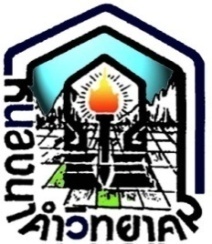 ปรัชญาโรงเรียนเรียนดี  มีฝีมือ  ถือคุณธรรมคติพจน์สุวิชาโน  ภวํโหติ   หมายถึง  ผู้รู้ดีเป็นผู้เจริญสีประจำโรงเรียน                            เหลือง	หมายถึง  ความสมบูรณ์แห่งปัญญาดำ	หมายถึง  ความหนักแน่น  มั่นคงอักษรย่อน.ค.ว.สภาพชุมชนในเขตพื้นที่บริการการศึกษา	โรงเรียนหนองนาคำวิทยาคมตั้งอยู่ในเขต ตำบลบ้านโคก อำเภอหนองนาคำ จังหวัดขอนแก่น     มีเขตพื้นที่บริการ 3 ตำบล  35 หมู่บ้านคือ 		1. ตำบลบ้านโคก  			 8 	หมู่บ้าน		2. ตำบลขนวน				16	หมู่บ้าน		3. ตำบลกุดธาตุ				11	หมู่บ้าน	การปกครองส่วนท้องถิ่นอำเภอหนองนาคำ ได้รับการจัดตั้งเป็นองค์การบริหารส่วนตำบล 3 แห่ง  ประกอบด้วย		1.  เทศบาลตำบลหนองนาคำ		2. เทศบาลตำบลขนวน		3. องค์การบริหารส่วนตำบลกุดธาตุโรงเรียนในเขตพื้นที่บริการ  จำนวน   14  โรงเรียน   ประกอบด้วยโรงเรียนนาหม่อโนนลานประชาสรรค์โรงเรียนขยายโอกาสเปิดสอนถึงระดับมัธยมศึกษาปีที่ 3โรงเรียนบ้านกุดธาตุโรงเรียนขยายโอกาสเปิดสอนถึงระดับมัธยมศึกษาปีที่ 3โรงเรียนบ้านโคกนาฝายโรงเรียนบ้านนาดี โรงเรียนขยายโอกาสเปิดสอนถึงระดับมัธยมศึกษาปีที่ 3โรงเรียนบ้านสะอาดโรงเรียนบ้านหัวภูโรงเรียนบ้านหนองแวงวิทยาโรงเรียนบ้านขนวนโรงเรียนขยายโอกาสเปิดสอนถึงระดับมัธยมศึกษาปีที่ 3โรงเรียนบ้านศาลาดินโรงเรียนบ้านหนองพู่วังหินซาโรงเรียนบ้านคึมชาติประชาสรรค์โรงเรียนบ้านหนองหญ้าปล้องหนองหว้าโรงเรียนบ้านหนองหอยโรงเรียนบ้านหนองนาคำอาณาเขต	ทิศเหนือ	จดอำเภอศรีบุญเรือง  อำเภอโนนสังข์  จังหวัดหนองบัวลำภู		ทิศใต้		จดอำเภอภูเวียง	จังหวัดขอนแก่น		ทิศตะวันออก	จดอ่างเก็บน้ำเขื่อนอุบลรัตน์  อำเภออุบลรัตน์  จังหวัดขอนแก่น		ทิศตะวันตก	อำเภอภูเวียง  เทือกเขาภูเวียง  อำเภอสีชมพู  จังหวัดขอนแก่นการติดต่อ	โทรศัพท์	0 – 4321 – 7118  		โทรสาร		0 – 43217 – 217	E-Mail  	Nongnakham@hotmail.com.ประชากรจำนวนประชากรทั้งสิ้น		22,880  คนชาย			11,289  คนหญิง			11,591  คนความหนาแน่นของประชากรต่อพื้นที่	138.87  คน ต่อ ตารางกิโลเมตรความหนาแน่นของบ้านเรือนต่อพื้นที่	28  หลังคา ต่อ ตารางกิโลเมตรทำเนียบผู้บริหารโรงเรียนหนองนาคำวิทยาคม 1. นายสมศักดิ์	ตันประเสริฐ	ครูใหญ่ - อาจารย์ใหญ่		พ.ศ.	2519 - 2523 2. นายอุทัย	คำมณี		อาจารย์ใหญ่			พ.ศ.	2523 - 2528 3. นายเพทาย	จารัตน์		อาจารย์ใหญ่			พ.ศ.     2528 - 2530 4. นายธรรมรัตน์ ประเสริฐ	อาจารย์ใหญ่ 			พ.ศ.	2530 - 2532 5. นายวิชิต	พลบำรุง	อาจารย์ใหญ่ / ผู้อำนวยการ	พ.ศ.	2532 - 2543 6. นายสิทธิพร	เพชรล้ำ		ผู้อำนวยการ			พ.ศ.	2543 - 2545 7. นายสุพล	วรรณศรี	ผู้อำนวยการ			พ.ศ.	2545 - 2546 8. นายโสภณ	มาตราสงคราม	ผู้อำนวยการ			พ.ศ.	2547 - 2550 9. นายอุดม	ประมะคัง	ผู้อำนวยการ			พ.ศ.	2551 -  255610.นายศุภกิจ     สานุสัตย์        ผู้อำนวยการ               	พ.ศ.    2556 - ปัจจุบัน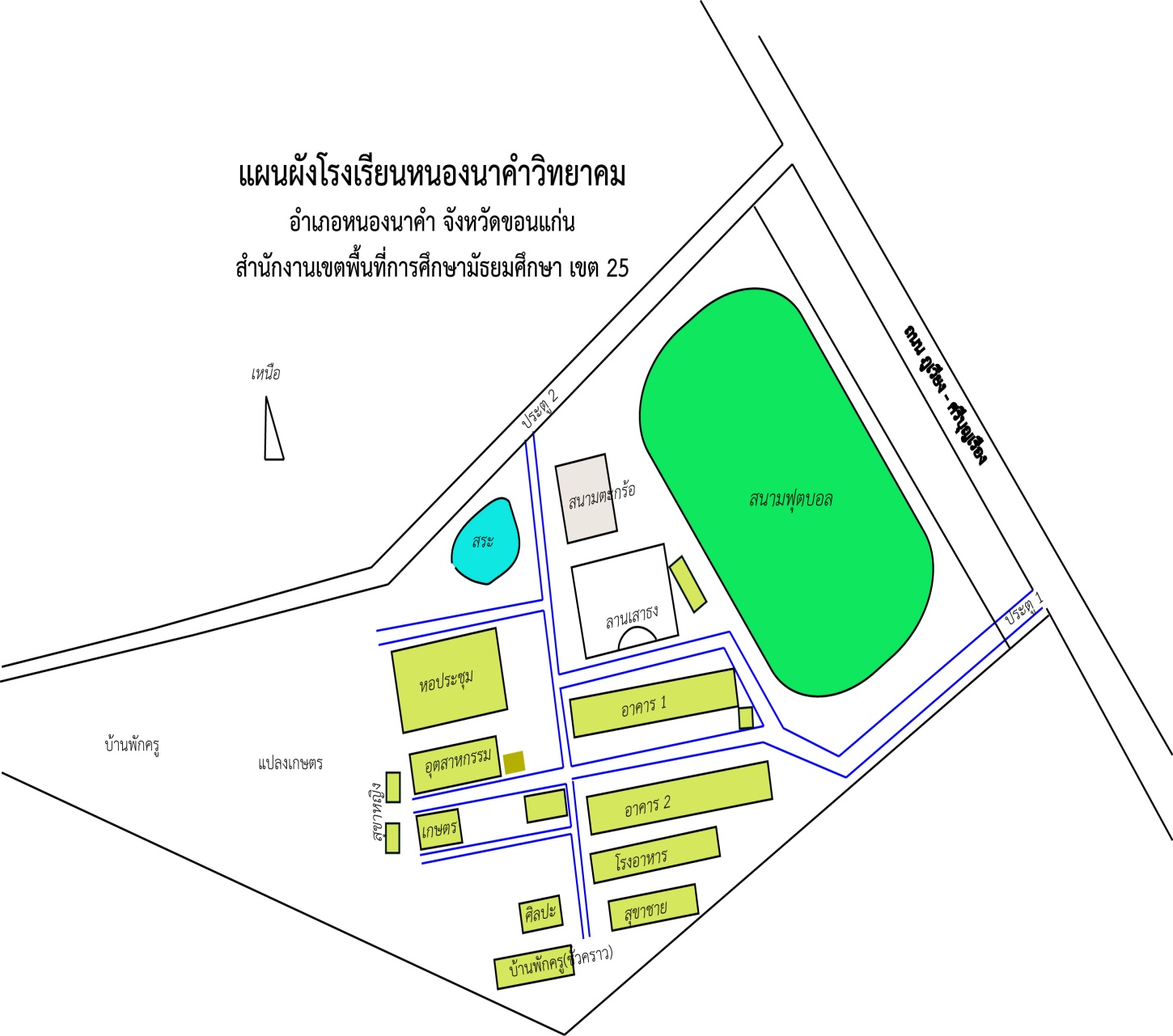 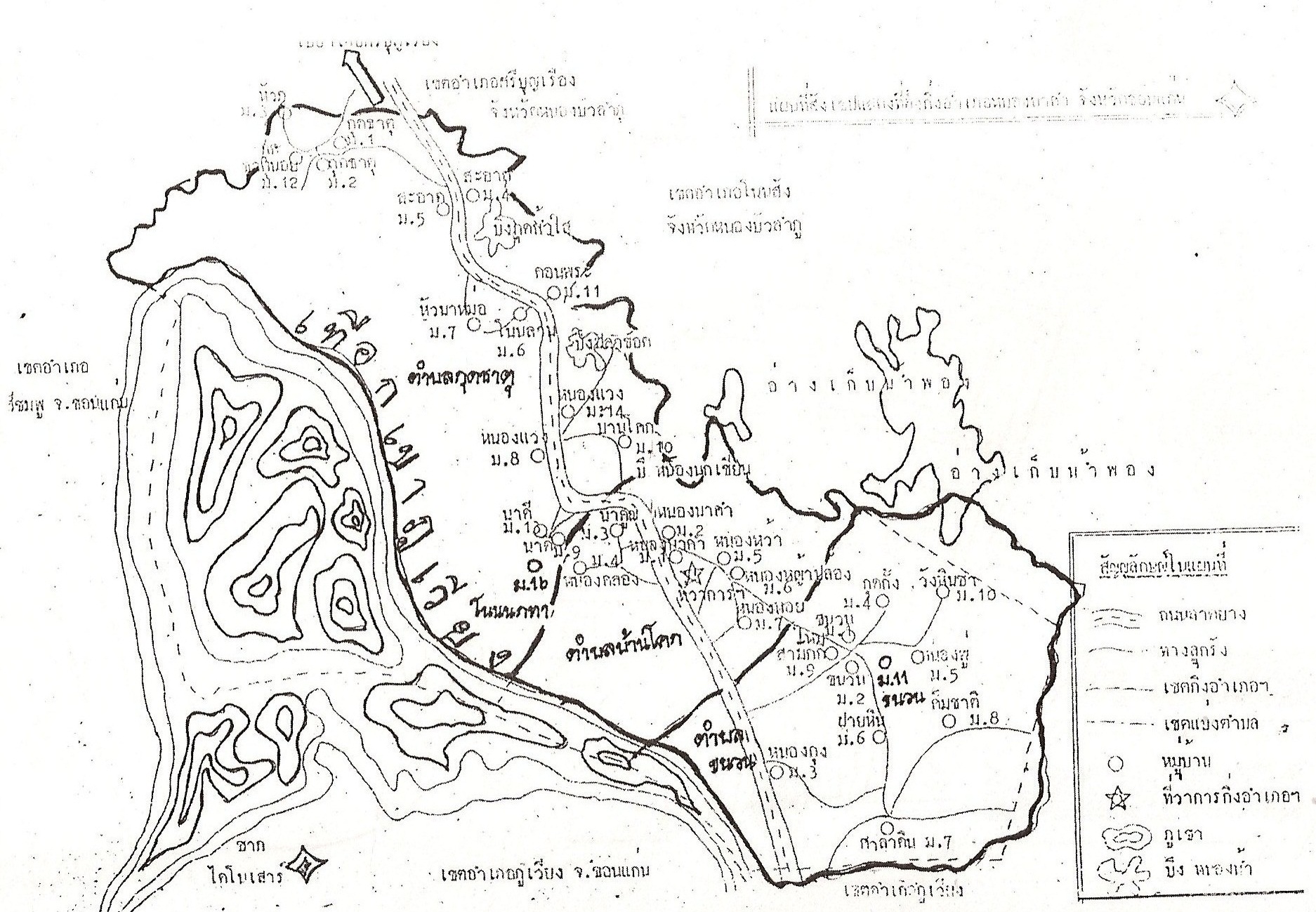 บุคลากรในสถานศึกษา  ปีการศึกษา  2558คณะกรรมการสถานศึกษา1	นายธงชัย   หล้าคำ		ประธานกรรมการ	2	นายอำนาจ  ศรีบุญวงษ์	กรรมการ	ผู้ทรงคุณวุฒิ3	นายสีลา      ภูคลัง		กรรมการ	ผู้ทรงคุณวุฒิ4	นายธนาดุล  ภาโนชิต	กรรมการ	ผู้ทรงคุณวุฒิ5	ร.ต.ต.สะอาด   รักโนนสูง	กรรมการ	ผู้ทรงคุณวุฒิ6	นางบุญทิพย์   บุตรโพธิ์ศรี	กรรมการ	ผู้ทรงคุณวุฒิ7	นางบัวลำพอง  โสมะโสก	กรรมการ	ผู้ทรงคุณวุฒิ8	นายบุญเลื่อน   แสงทอง	กรรมการ	ผู้แทนผู้ปกครอง9	นางมาลัย   ศรีจันทร์หล้า	กรรมการ	ผู้แทนองค์กรชุมชน10	นางรัชนี   นามบัณฑิต	กรรมการ	ผู้แทนองค์กรปกครองส่วนท้องถิ่น11	นายนพดล    หิงชาลี		กรรมการ	ผู้แทนศิษย์เก่า12	พระครูธีรญาณสุนทร  (เจ้าคณะตำบลบ้านโคก)	กรรมการ	ผู้แทนพระภิกษุสงฆ์13	นายสุทธิ        มาอุ้ย	กรรมการ	ผู้แทนพระภิกษุสงฆ์14	นายพิศมัย   อุปดิษฐ์		กรรมการ	ผู้แทนครูข้อมูลพื้นฐานจำนวนครูตารางที่ 1 แสดงจำนวนข้าราชการครูที่ปฏิบัติงานจริงในโรงเรียน   จำแนกตามตำแหน่งหน้าที่ในสถานศึกษา               ปีการศึกษา  2558ตารางที่ 2  แสดงจำนวนข้าราชการที่ปฏิบัติงานจริงในโรงเรียนหนองนาคำวิทยาคม  ปีการศึกษา 2558               จำแนกตามฝ่ายและวุฒิสูงสุดตารางที่3  แสดงจำนวนนักเรียนแต่ละระดับชั้น  ระดับมัธยมศึกษาตอนต้น จำแนกตามเพศตารางที่  4    แสดงจำนวนนักเรียนแต่ละระดับชั้น ระดับมัธยมศึกษาตอนปลาย  จำแนกตามเพศตารางที่ 5  แสดงข้อมูลนักเรียนและจำนวนห้องเรียนรวมทุกระดับชั้น  ปีการศึกษา 2558 อัตราส่วนครูผู้สอนต่อนักเรียน ปีการศึกษา  2558บุคลากรทั้งหมดในโรงเรียนสภาพปัจจุบัน				อาคารสถานที่ในจำนวนเนื้อที่   3 งาน    และสถานที่ทำการเกษตร  ประด้วยอาคารสถานที่  ดังนี้	อาคารเรียน 216 ค			จำนวน		1	หลัง	อาคารเรียน 216 ล (ปรับปรุง)		จำนวน		1	หลัง	หอประชุม				จำนวน		1	หลัง	โรงฝึกงานอุตสาหกรรม/คหกรรม		จำนวน		1	หลัง	โรงฝึกงานเกษตรกรรม			จำนวน		1	หลัง	บ้านพักครู				จำนวน		8	หลัง	บ้านพักนักการภารโรง			จำนวน		1	หลัง	อาคารพุทธสถาน				จำนวน		1	หลัง	ห้องน้ำนักเรียนชาย			จำนวน		2	หลัง	ห้องน้ำนักเรียนหญิง			จำนวน		2	หลัง	สนามฟุตบอล				จำนวน		1	สนาม	สนามบาสเกตบอล			จำนวน		1	สนาม	สนามตะกร้อ				จำนวน		1	สนาม	สนามเปตอง				จำนวน		1	สนามส่วนที่ 2ทิศทางการพัฒนาคุณภาพการศึกษานโยบายสำนักงานคณะกรรมการการศึกษาขั้นพื้นฐาน		เพื่อให้การศึกษาขั้นพื้นฐานของประเทศไทย มีคุณภาพมาตรฐานระดับสากล บนพื้นฐานของความเป็นไทย ให้นักเรียนได้รับการพัฒนาศักยภาพสูงสุดในตน มีความรู้และทักษะที่แข็งแกร่งและเหมาะสม เป็นพื้นฐานสำคัญในการเรียนรู้ระดับสูงขึ้นไป และการดำรงชีวิตในอนาคต สำนักงานคณะกรรมการการศึกษาขั้นพื้นฐาน โดยความเห็นชอบของคณะกรรมการการศึกษาขั้นพื้นฐาน จึงกำหนดนโยบายของสำนักงานคณะกรรมการการศึกษาขั้นพื้นฐาน ปีงบประมาณ พ.ศ. 2558 ดังนี้1.  เร่งรัดปฏิรูปการศึกษาขั้นพื้นฐาน ให้มีการปรับปรุงเปลี่ยนแปลงระบบ และกระบวนการการจัดการศึกษาขั้นพื้นฐานทั้งระบบให้มีประสิทธิภาพ ทันสมัย ทันเหตุการณ์ ทันโลก ให้สำเร็จอย่างเป็นรูปธรรม		2.  เร่งพัฒนาความแข็งแกร่งทางการศึกษา ให้ผู้เรียนทุกระดับทุกประเภท รวมถึงเด็กพิการและด้วยโอกาส มีความรู้ และทักษะแห่งโลกยุคใหม่ควบคู่กันไป โดยเฉพาะทักษะการอ่าน เขียน และการคิด เพื่อให้มีความพร้อมเข้าสู่การศึกษาระดับสูง และโลกของการทำงาน		3.  เร่งปรับระดับสนับสนุนการจัดการศึกษา ที่สอดคล้องไปในทิศทางเดียวกันมีการประสานสัมพันธ์กับเนื้อหา ทักษะ และกระบวนการเรียนการสอน ประกอบไปด้วย มาตรฐานและการประเมินหลักสูตรและการสอน การพัฒนาทางวิชาชีพ สภาพแวดล้อม การเรียนรู้		4. ยกระดับความแข็งแกร่งมาตรฐานวิชาชีพครูและผู้บริหารสถานศึกษาให้ครูเป็นผู้ที่มีความสามารถและทักษะที่เหมาะสมกับการพัฒนาการเรียนรู้ของผู้เรียน ผู้บริหารสถานศึกษามีความสามารถในการบริหารจัดการ และเป็นผู้นำทางวิชาการ ครูและผู้บริหารสาถนศึกษาประพฤติตนเป็นแบบอย่างที่ดีแก่ผู้เรียน สร้างความมั่นใจและไว้วางใจ ส่งเสริมให้รับผิดชอบต่อผลที่เกิดกับนักเรียน ที่สอดคล้องกับวิชาชีพ		5.  เร่งสร้างระบบให้สำนักงานเขตพื้นที่การศึกษา เป็นองค์กรคุณภาพที่แข็งแกร่ง และมีประสิทธิภาพ มีความสามารถรับผิดชอบการจัดการศึกษาขั้นพื้นฐานที่มีคุณภาพ และมาตรฐานได้เป็นอย่างดี		6.  เร่งรัดปรับปรุงโรงเรียนให้เป็นองค์กรที่มีความเข้มแข็ง มีแรงบันดาลใจ และมีวิสัยทัศน์ในการจัดการศึกษาขั้นพื้นฐานที่ชัดเจน เป็นสถานศึกษาคุณภาพ และมีประสิทธิภาพ ที่สามารถจัดการเรียนการสอน ได้อย่างมีคุณภาพและมาตรฐานระดับสากล		7. สร้างระบบการควบคุมการจัดการการเปลี่ยนแปลงทางการศึกษา ที่มีข้อมูล สารสนเทศ และข่าวสาร เกี่ยวกับกระบวนการเรียนการสอนอย่างพร้อมบริบูรณ์ และมีนโยบายการประเมินผลอย่างเป็นรูปธรรม		8. สร้างวัฒนธรรมใหม่ในการทำงาน เร่งรัดการกระจายอำนาจและความรับผิดชอบ ปรับปรุงระบบโรงเรียน ให้เป็นแบบร่วมคิดร่วมทำ การมีส่วนร่วม และการประสานงาน สามารถใช้เครือข่ายการพัฒนาการศึกษาระหว่างโรงเรียนกับโรงเรียน องค์กรปกครองส่วนท้องถิ่น องค์กรวิชาชีพ กลุ่มบุคคล องค์การเอกชน องค์กรชุมชน และองค์กรสังคมอื่น		9. เร่งปรับระบบการบริหารงานบุคคลมุ่งเน้นความถูกต้อง เหมาะสม และเป็นธรรมให้เป็นปัจจัยหนุนในการเสริมสร้างคุณภาพและประสิทธิภาพ ขวัญและกำลังใจ สร้างภาวะจูงใจ แรงบันดาลใจ และความรับผิดชอบในความสำเร็จตามภาระหน้าที่		10. มุ่งสร้างพลเมืองดี ที่ตื่นตัว และอยู่ร่วมกับผู้อื่นในสังคมพหุวัฒนธรรมได้ และทำให้การศึกษานำการแก้ปัญหาสำคัญของสังคม		11. ทุ่มเทมาตรการเพื่อยกระดับคุณภาพสถานศึกษาที่พัฒนาล้าหลัง และโรงเรียนขนาดเล็กที่ไม่ได้คุณภาพ เพื่อไม่ให้ผู้เรียนต้องเสียโอกาสได้รับการศึกษาที่มีคุณภาพจุดเน้นการดำเนินงานของสำนักงานคณะกรรมการการศึกษาขั้นพื้นฐาน		สืบเนื่องจากนายกรัฐมนตรี แถลงนโยบายของคณะรัฐมรตรีต่อสภานิติบัญญัติ โดยมีนโยบายด้านการศึกษา ซึ่งกระทรวงศึกษาธิการได้กำหนดนโยบายของกระทรวงศึกษาธิการ โดยกำหนด 5 นโยบาย ทั่วไป               7 นโยบายเฉพาะ และ 10 นโยบายเร่งด่วน ซึ่งสำนักงานคณะกรรมการการศึกษาขั้นพื้นได้ทำความเชื่อมโยงนโยบายรัฐบาล นโยบายกระทรวงศึกษาธิการ และนโยบายสำนักงานคณะกรรมการการศึกษาขั้นพื้นฐาน  ปีงบประมาณ พ.ศ. 2558 โดยใช้งบประมาณที่ได้รับตามพระราชบัญญัติงบประมาณรายจ่ายประจำปีงบประมาณ พ.ศ. 2558 ทั้งนี้ การดำเนินการตามจุดเน้นจะเป็นการขับเคลื่อนนโยบายตามจุดเน้นของสำนักงานคณะกรรมการการศึกษาขั้นพื้นฐาน ซึ่งมี 3 จุดเน้น และในแต่ละจุดเน้นได้กำหนดแนวทางการดำเนินงานและตัวชี้วัดความสำเร็จที่สอดคล้องเชื่อมโยงกัน ดังนี้ ด้านการพัฒนาผู้เรียนด้านครูและบุคลากรทางการศึกษาด้านการบริหารจัดการ สำนักงานเขตพื้นที่การศึกษามัธยมศึกษา เขต 25	ปีงบประมาณ พ.ศ. 2558 สำนักงานเขตพื้นที่การศึกษามัธยมศึกษา เขต 25 ได้นำนโยบายและกรอบ  ทิศทางการพัฒนาการศึกษาขั้นพื้นฐานของกระทรวงศึกษาธิการ และสำนักงานคณะกรรมการการศึกษา              ขั้นพื้นฐาน เป็นหลักในการกำหนดทิศทางการพัฒนาการศึกษา ตามบริบทและขอบเขตความรับผิดชอบประกาศเป็นนโยบายการบริหารจัดการศึกษา ปีงบประมาณ พ.ศ. 2558วิสัยทัศน์	สำนักงานเขตพื้นที่การศึกษามัธยมศึกษา เขต 25 เป็นองค์กรชั้นนำพัฒนาคุณภาพการศึกษา              ขั้นพื้นฐาน ตามหลักธรรมาภิบาลและน้อมนำหลักปรัชญาของเศรษฐกิจพอเพียง บนพื้นฐานของความเป็นไทย                      สู่ประชาคมอาเซียน และมาตรฐานสากล พันธกิจ	1. ส่งเสริมและสนับสนุนให้สถานศึกษาจัดการศึกษาได้อย่างทั่วถึง และมีคุณภาพ	2. ส่งเสริมให้ผู้เรียนมีคุณธรรมจริยธรรม มีคุณลักษณะอันพึงประสงค์ตามหลักสูตรและค่านิยมหลัก12 ประการ	3. น้อมนำหลักปรัชญาของเศรษฐกิจพอเพียงและหลักธรรมาภิบาลมาบริหารจัดการศึกษา                           สู่ประชาคมอาเซียน และมาตรฐานสากล บนพื้นฐานของความเป็นไทย	4. พัฒนาครูและบุคลากรทางการศึกษาสู่ความเป็นมืออาชีพ	5. พัฒนาเครือข่ายการมีส่วนร่วม ครอบคลุมทุกภาคส่วนอย่างมีคุณภาพวัฒนธรรมองค์กร      	ยิ้มไหว้ ปราศรัย เต็มใจบริการ ทำงานเป็นระบบค่านิยม	น้อมนำหลักปรัชญาของเศรษฐกิจพอเพียง เคียงคู่คุณธรรม นำมาตรฐาน สืบสานนโยบายเป้าประสงค์          	1. นักเรียนระดับก่อนประถมศึกษามีพัฒนาการที่เหมาะสมตามช่วงวัย และได้สมดุล และนักเรียนระดับการศึกษาขั้นพื้นฐานทุกคนมีพัฒนาการเหมาะสมตามช่วงวัยและมีคุณภาพ	2. ประชากรวัยเรียนทุกคนได้รับโอกาสในการศึกษาขั้นพื้นฐานอย่างทั่วถึง มีคุณภาพ และเสมอภาค    	3. ครู ผู้บริหารสถานศึกษา และบุคลากรทางการศึกษาอื่น มีทักษะที่เหมาะสม และมีวัฒนธรรมการทำงานที่มุ่งเน้นผลสัมฤทธิ์	4. สำนักงานเขตพื้นที่การศึกษาและสถานศึกษามีประสิทธิภาพและเป็นกลไกขับเคลื่อนการศึกษาขั้นพื้นฐานสู่คุณภาพระดับมาตรฐานสากล	5. สำนักงานเขตพื้นที่การศึกษา บูรณาการการทำงานเน้นการบริหารแบบมีส่วนร่วม กระจายอำนาจและความรับผิดชอบสู่สถานศึกษา	6. ส่งเสริมและสนับสนุนการพัฒนาการศึกษา พื้นที่พิเศษ กลยุทธ์กลยุทธ์ที่ 1 พัฒนาคุณภาพนักเรียนทุกระดับทุกประเภทเป้าประสงค์ที่ 1 นักเรียนระดับก่อนประถมศึกษามีพัฒนาการที่เหมาะสมตามช่วงวัยและได้สมดุล                        และนักเรียนระดับการศึกษาขั้นพื้นฐานทุกคนมีพัฒนาการเหมาะสมตามช่วงวัยและมีคุณภาพประเด็นกลยุทธ์	1. จัดระบบข้อมูลสารสนเทศที่เกี่ยวข้องกับคุณภาพของนักเรียนทุกระดับทุกประเภท ให้มีประสิทธิภาพ	2. ประชาสัมพันธ์ สร้างความเข้าใจในการจัดการศึกษาขั้นพื้นฐานให้แก่ผู้ปกครอง ชุมชน สังคม และสาธารณชน มุ่งพัฒนานักเรียนที่เหมาะสมกับวัย ทักษะ และคุณลักษณะที่จำเป็นของนักเรียนที่สถานประกอบการต้องการและที่จำเป็นต่อการใช้ชีวิตในอนาคต เพื่อพัฒนาคุณภาพการศึกษาไทย สู่มาตรฐานสากล บนพื้นฐานของความเป็นไทย	3. สนับสนุนการจัดสรรงบประมาณ ในรูปแบบที่ส่งเสริมการพัฒนาคุณภาพการศึกษา                           ที่สอดคล้องกับบริบทของพื้นที่ รวมถึงระดับและประเภทของนักเรียน	4. ส่งเสริมการนำหลักสูตรไปสู่การปฏิบัติให้เกิดประสิทธิภาพ รวมถึงการพัฒนาหลักสูตรสถานศึกษา  ให้สอดคล้องกับความต้องการของชุมชน สังคม ท้องถิ่น และนักเรียน	5. ใช้สื่อการเรียนการสอน เทคโนโลยี และนวัตกรรมที่หลากหลาย เพื่อส่งเสริมการเรียนรู้ทั้งในห้องเรียนและนอกห้องเรียน เพื่อพัฒนาคุณภาพการศึกษา	6. จัดระบบนิเทศ ติดตามผล และรายงานผล ให้มีความเข้มแข็งและต่อเนื่อง เป็นรูปธรรม และหลากหลายมิติ เน้นการนิเทศแบบกัลยาณมิตร	7. สนับสนุนให้มีการแนะแนวนักเรียน ให้มีแรงจูงใจในการเรียนเพื่อการเรียนต่อและการมีอาชีพสุจริต เพื่อความมั่นคงในชีวิต ด้วยผู้แนะแนวที่หลากหลาย เช่น ครู ผู้ประกอบอาชีพต่าง ๆ ทั้งที่เป็นผู้ปกครอง ศิษย์เก่า  ผู้ที่ทำงานสถานประกอบการใน/นอกพื้นที่	8. ส่งเสริมสนับสนุนการนำการทดสอบ O-NET การประเมินของ PISA และระบบการทดสอบกลางของสำนักงานคณะกรรมการการศึกษาขั้นพื้นฐาน มาเป็นส่วนหนึ่งในการจัดการเรียนการสอน เพื่อพัฒนานักเรียนให้มีคุณภาพและมาตรฐานที่ใกล้เคียงกัน	9. ส่งเสริมการประกันคุณภาพภายในของสถานศึกษา ให้มีความเข้มแข็ง เพื่อรองรับการประเมินภายนอก	10. จัดระบบการจัดการศึกษาขั้นพื้นฐานให้มีการเรียนการสอนทั้งวิชาสามัญ และวิชาชีพ เพื่อรองรับการมีอาชีพตั้งแต่การเรียนในระดับการศึกษาขั้นพื้นฐาน	11. ส่งเสริมการเรียนการสอนภาษาต่างประเทศ โดยเฉพาะภาษาอังกฤษ เพื่อการสื่อสาร และภาษาอาเซียนอย่างน้อย 1 ภาษา เพื่อรองรับการก้าวสู่ประชาคมอาเซียน ในปี พ.ศ. 2558 และสู่มาตรฐานสากล	12. ประสานหน่วยงานที่เกี่ยวข้องกับการคัดเลือกนักเรียนที่จบการศึกษาขั้นพื้นฐานเพื่อเรียนต่อ ให้มีวิธีการคัดเลือกที่หลากหลาย สอดคล้องกับหลักสูตรการศึกษาขั้นพื้นฐาน นอกเหนือจากการวัดความรู้ และความสามารถในการสอบแข่งขัน	13. ส่งเสริมและสนับสนุนให้ผู้เรียนเกิดกระบวนการคิดและการเรียนรู้ให้เต็มตามศักยภาพกลยุทธ์ที่ 2 ขยายโอกาสเข้าถึงบริการการศึกษาขั้นพื้นฐานให้ทั่วถึงครอบคลุมนักเรียน                     ให้ได้รับโอกาสในการพัฒนาเต็มตามศักยภาพ และมีคุณภาพเป้าประสงค์ที่ 2 ประชากรวัยเรียนทุกคนได้รับโอกาสในการศึกษาขั้นพื้นฐานอย่างทั่วถึง มีคุณภาพ                      และเสมอภาค    เป้าประสงค์ที่ 6 ส่งเสริมและสนับสนุนการพัฒนาการศึกษา พื้นที่พิเศษ ประเด็นกลยุทธ์           	1. พัฒนาระบบข้อมูลสารสนเทศ นักเรียนเป็นรายบุคคล ทั้งในเชิงปริมาณและคุณภาพให้มีประสิทธิภาพ           	2. สนับสนุนการบริหารจัดการงบประมาณ ประเภทงบเงินอุดหนุนรายหัวให้นักเรียน เพื่อพัฒนาคุณภาพการเรียนรู้แบบตามตัวนักเรียน (Demandside Financing) มีการเชื่อมโยงกับหน่วยงานที่เกี่ยวข้อง และหน่วยงานที่จัดการศึกษาขั้นพื้นฐาน เน้นการบริหารงบประมาณที่มีประสิทธิภาพ           	3. ส่งเสริมให้นักเรียนทุกระดับ และทุกประเภท มีโอกาสเข้าเรียนในโรงเรียนที่มีคุณภาพ เรียนจนจบหลักสูตร มีโอกาสเรียนต่อ มีอาชีพที่สุจริตและมั่นคงในชีวิต            	4. สนับสนุนโรงเรียนดีมีคุณภาพ ทั้งในระดับประถมศึกษาและระดับมัธยมศึกษา ให้เป็นโรงเรียนที่มีรูปแบบการเรียนการสอนที่มุ่งสู่มาตรฐานสากล บนพื้นฐานของความเป็นไทย ให้ครอบคลุมทุกจังหวัด อำเภอ ตำบล            	5. สนับสนุนให้โรงเรียนที่จัดการศึกษาระดับมัธยมศึกษาตอนปลายในพื้นที่พิเศษมีโอกาสจัดการศึกษาด้านวิชาชีพ ทั้งที่จัดเอง และสร้างความร่วมมือกับหน่วยงานอื่น เพื่อเป็นการสร้างอาชีพสุจริตให้กับนักเรียน            	6. ส่งเสริมการจัดการศึกษาในรูปแบบที่หลากหลาย ทั้งในรูปแบบปกติ รูปแบบเพื่อความเป็นเลิศ รูปแบบเพื่อเด็กพิการ เด็กด้อยโอกาส และรูปแบบการศึกษาทางเลือก จัดให้มีความเหมาะสมและเต็มศักยภาพของนักเรียนและยังคงระดับคุณภาพตามมาตรฐาน      	7. ส่งเสริมสนับสนุนระบบดูแลช่วยเหลือนักเรียนให้มีความเข้มแข็งอย่างต่อเนื่องและยั่งยืน            	8. ประสานหน่วยงานที่เกี่ยวข้องวางแนวทางการดูแลช่วยเหลือและจัดการศึกษาที่เหมาะสม แก่เด็กด้อยโอกาสที่ไม่อยู่ในทะเบียนราษฎร์ เช่น บุตรหลานของแรงงานต่างด้าว เด็กไร้สัญชาติ เด็กพลัดถิ่น เด็กต่างด้าวเด็กไทยที่ไม่มีเลขประจำตัวประชาชน		กลยุทธ์ที่ 3 พัฒนาคุณภาพครู และบุคลากรทางการศึกษาเป้าประสงค์ที่ 3 ครู ผู้บริหารสถานศึกษา และบุคลากรทางการศึกษาอื่นมีทักษะที่เหมาะสม และมีวัฒนธรรมการทำงานที่มุ่งเน้นผลสัมฤทธิ์เป้าประสงค์ที่ 6 ส่งเสริมและสนับสนุนการพัฒนาการศึกษา พื้นที่พิเศษ ประเด็นกลยุทธ์        	1. พัฒนาองค์ความรู้ และสมรรถนะของครู ผ่านการปฏิบัติจริงและการช่วยเหลืออย่างต่อเนื่อง            		1.1 พัฒนาและเผยแพร่องค์ความรู้ และแหล่งเรียนรู้เกี่ยวกับนวัตกรรมและการวิจัย วิธีการจัดการเรียน  การสอน การพัฒนาการคิด และการวัดประเมินผล ให้สามารถพัฒนาและประเมินผลนักเรียนให้มีคุณภาพตามศักยภาพเป็นรายบุคคล           		1.2 พัฒนาครูที่มีอยู่ให้สามารถจัดการเรียนรู้ในวิชาที่โรงเรียนต้องการได้ด้วยตนเองหรือใช้สื่อเทคโนโลยี             		1.3 ส่งเสริมระบบการนิเทศแบบกัลยาณมิตรโดยเขตพื้นที่การศึกษา และโดยเพื่อนครู                    ทั้งในโรงเรียนเดียวกัน หรือระหว่างโรงเรียน หรือภาคส่วนอื่น ๆ ตามความพร้อมของโรงเรียน             	1.4 ส่งเสริมให้เกิดชุมชนแห่งการเรียนรู้ของครูในพื้นที่ ทั้งในโรงเรียนเดียวกัน ระหว่างโรงเรียน หรืออื่น ๆ และในองค์กร สังกัดสำนักงานคณะกรรมการการศึกษาขั้นพื้นฐานทุกหน่วยงาน           	1.5 ส่งเสริมให้ครูและผู้บริหารสถานศึกษา มีสมรรถนะภาษาอังกฤษ เพื่อการสื่อสารและทักษะการใช้คอมพิวเตอร์เพื่อจัดการเรียนรู้ได้ในระดับดี           	1.6 สร้างเครือข่ายความร่วมมือด้านการบริหารจัดการ การจัดการเรียนการสอน และการวิจัยทั้งในและต่างประเทศ        	2. พัฒนาผู้บริหารสถานศึกษา ครู และบุคลากรทางการศึกษา ด้านการจัดการศึกษาทั้งในและต่างประเทศ        	3. เสริมสร้างระบบแรงจูงใจ เพื่อให้ครูและบุคลากรทางการศึกษา  มีขวัญกำลังใจในการทำงาน สอดคล้องกับผลสัมฤทธิ์ของนักเรียน             	3.1 ยกย่องเชิดชูเกียรติครูที่เป็นครูมืออาชีพ และบุคลากรทางการศึกษา ที่มีผลงานเชิงประจักษ์ ทั้งด้าน                    		1) การพัฒนาการจัดการเรียนรู้                    		2) การดูแลช่วยเหลือเด็กนักเรียนที่มีความต้องการพิเศษ                    		3) การมีจิตวิญญาณความเป็นครู มีคุณธรรม จริยธรรม และเป็นตัวอย่างที่ดีแก่สังคม            		3.2 ส่งเสริมความก้าวหน้าของครู ให้มีวิทยฐานะที่สูงขึ้นให้สอดคล้องกับผลสัมฤทธิ์ทางการเรียนของนักเรียนและรายได้ของครู 	4. ประสานและสนับสนุนให้กับองค์กรและคณะบุคคลที่เกี่ยวข้องจัดเตรียมและจัดสรรครูและผู้บริหารสถานศึกษาที่มีความสามารถสอดคล้องกับความต้องการของโรงเรียน                  	4.1 สร้างความตระหนักกับองค์กรที่มีบทบาทโดยตรงกับการบรรจุครูในพื้นที่ ถึงความจำเป็นต้องจัดสรรครูให้ตรงวิชาที่โรงเรียนขาดแคลน                	4.2 สร้างค่านิยมสำหรับผู้มีส่วนได้ส่วนเสียในพื้นที่ ให้รับผิดชอบต่อผลด้านคุณภาพของการจัดการศึกษา                  	4.3 ประสานสถาบันอุดมศึกษาทั้งในและต่างประเทศผลิตครูที่มีวิชาเอกตรงกับความต้องการและสามารถจัดการเรียนรู้ เพื่อนักเรียนที่มีความแตกต่างหลากหลายได้และสอดคล้องกับบริบทของโรงเรียนที่มีความแตกต่างหลากหลายได้กลยุทธ์ที่ 4 พัฒนาระบบการบริหารจัดการเป้าประสงค์ที่ 4 สำนักงานเขตพื้นที่การศึกษาและสถานศึกษามีประสิทธิภาพ และเป็นกลไกขับเคลื่อนการศึกษาขั้นพื้นฐานสู่คุณภาพระดับมาตรฐานสากลเป้าประสงค์ที่ 5 สำนักงานเตพื้นที่การศึกษา บูรณาการการทำงานเน้นการบริหารแบบมีส่วนร่วม กระจายอำนาจและความรับผิดชอบสู่สำนักงานเขตพื้นที่การศึกษา และสถานศึกษาเป้าประสงค์ที่ 6 ส่งเสริมและสนับสนุนการพัฒนาการศึกษา พื้นที่พิเศษ ประเด็นกลยุทธ์    	1. กระจายอำนาจและความรับผิดชอบ               	1.1 ส่งเสริมสนับสนุนให้สำนักงานเขตพื้นที่การศึกษา และสถานศึกษา มีความสามารถและมีความเข้มแข็งในการบริหารจัดการด้วยตนเองได้อย่างมีประสิทธิภาพ                	1.2 บูรณาการการทำงานพัฒนาคุณภาพการศึกษาระหว่างหน่วยงานต่าง ๆ ในส่วนท้องถิ่น  ส่วนภูมิภาคและส่วนกลาง เพื่อส่งเสริมให้สำนักงานเขตพื้นที่การศึกษา/สถานศึกษาพัฒนาคุณภาพ ตามบริบทได้เพิ่มขึ้น                	1.3 พัฒนาระบบติดตามตรวจสอบ การบริหารจัดการงบประมาณที่มีประสิทธิภาพ                	1.4 สร้างเครือข่าย/กลไกที่สามารถรับรู้ปัญหา และแก้ไขปัญหาการบริหารจัดการงบประมาณที่ไม่เหมาะสม/ถูกต้อง ตามหลักธรรมาภิบาลได้อย่างรวดเร็ว            2. ส่งเสริมการมีส่วนร่วม                	2.1 เร่งสร้างความรู้ความเข้าใจให้กับผู้บริหารสถานศึกษา  ถึงความจำเป็น และประโยชน์ของการส่งเสริมการมีส่วนร่วมอย่างแท้จริงในการพัฒนาการศึกษา                 	2.2 ส่งเสริมการมีส่วนร่วมสนับสนุนทรัพยากร                    	2.2.1 ประชาสัมพันธ์ให้สาธารณชนทราบถึงความต้องการได้รับการช่วยเหลือของโรงเรียน โดยเฉพาะโรงเรียนที่ขาดแคลน อยู่ในพื้นที่ห่างไกลทุรกันดาร                   	     2.2.2 ประสานทุกภาคส่วนให้เข้ามาช่วยเหลือโรงเรียนที่มีความมุ่งมั่นพัฒนาคุณภาพการศึกษา แต่มีความขาดแคลนมาก          		2.3 ส่งเสริมการมีส่วนร่วมในการกำกับ ติดตาม ตรวจสอบหน่วยงานในสังกัด โดยประชาชน        ทุกภาคส่วน               		                          2.3.1 สร้างช่องทางรับฟังความคิดเห็น/ข้อเสนอแนะ/เรื่องร้องเรียน ที่เกี่ยวข้องกับหน่วยงานในสังกัดสำนักงานเขตพื้นที่การศึกษามัธยมศึกษา เขต 25 และติดตามตรวจสอบอย่างต่อเนื่อง               	          2.3.2 ประชาสัมพันธ์ให้สาธารณชน เข้ามามีส่วนร่วมในการกำกับ ติดตาม ตรวจสอบการทำงานของโรงเรียนในท้องถิ่น และหน่วยงานในสังกัดมากขึ้น           	3. ส่งเสริมให้สถานศึกษาและสำนักงานเขตพื้นที่การศึกษา และองค์คณะบุคคล มีความรับผิดชอบต่อผลการดำเนินงาน              	3.1 ส่งเสริมให้มีการเชิดชูเกียรติสถานศึกษา สำนักงานเขตพื้นที่การศึกษา และองค์คณะบุคคลที่เกี่ยวข้อง ที่นักเรียนในพื้นที่มีผลสัมฤทธิ์ทางการเรียนสูงขึ้น/อัตราการออกกลางคันลดลง/มีพฤติกรรมเสี่ยงลดลง              	3.2 สร้างช่องทางรับฟังความคิดเห็น ข้อเสนอแนะเรื่องร้องเรียนที่เกี่ยวข้องกับองค์กร/องค์คณะบุคคลที่เกี่ยวข้อง และติดตามตรวจสอบอย่างต่อเนื่องผลผลิตสำนักงานเขตพื้นที่การศึกษามัธยมศึกษา เขต 25 มี 6 ผลผลิต ได้แก่		1) ผู้จบการศึกษาก่อนประถมศึกษา 		2) ผู้จบการศึกษาภาคบังคับ		3) ผู้จบการศึกษามัธยมศึกษาตอนปลาย		4) เด็กพิการได้รับการศึกษาขั้นพื้นฐานและพัฒนาสมรรถภาพ		5) เด็กด้อยโอกาสได้รับการศึกษาขั้นพื้นฐาน		6) ผู้ที่มีความสามารถพิเศษได้รับการพัฒนาศักยภาพ           สำนักงานเขตพื้นที่การศึกษามัธยมศึกษา เขต 25 กำหนดจุดเน้นการดำเนินการในปีงบประมาณ                       พ.ศ. 2558 โดยแบ่งเป็น 3 ส่วนดังนี้ส่วนที่ 1 จุดเน้นด้านนักเรียน           1.1 นักเรียนมีสมรรถนะสำคัญ สู่มาตรฐานสากล ดังต่อไปนี้                1.1.1 นักเรียนชั้นประถมศึกษาปีที่ 3 มีความสามารถด้านภาษา ด้านคำนวณ และด้านการใช้เหตุผลที่เหมาะสม                1.1.2 นักเรียนชั้นประถมศึกษาปีที่ 6 เป็นต้นไปได้รับการส่งเสริมให้มีแรงจูงใจสู่อาชีพ ด้วยการแนะแนว ทั้งโดยครูและผู้ประกอบอาชีพต่าง ๆ (ผู้ปกครอง ศิษย์เก่า สถานประกอบการใน/นอกพื้นที่) และได้รับการพัฒนาความรู้ ทักษะที่เหมาะสมกับการประกอบอาชีพสุจริตในอนาคต                1.1.3 นักเรียนชั้นประถมศึกษาปีที่ 6 ชั้นมัธยมศึกษาปีที่ 3 และ ชั้นมัธยมศึกษาปีที่ 6 มีผลสัมฤทธิ์ทางการเรียนจากการทดสอบระดับชาติ (O-NET) กลุ่มสาระหลัก เพิ่มขึ้นเฉลี่ยไม่น้อยกว่า 5 คะแนน   	1.2 นักเรียนมีคุณธรรม จริยธรรม รักสามัคคี ปรองดอง สมานฉันท์ รักชาติ ศาสน์ กษัตริย์ ภูมิใจในความเป็นไทย ห่างไกลยาเสพติด มีคุณลักษณะ และทักษะทางสังคมที่เหมาะสม และค่านิยมหลัก 12 ประการ                 1.2.1 นักเรียนระดับประถมศึกษาปีที่ 1-3 ใฝ่ดี                 1.2.2 นักเรียนระดับประถมศึกษาปีที่ 4-6 ใฝ่เรียนรู้                 1.2.3 นักเรียนระดับมัธยมศึกษาตอนต้น อยู่อย่างพอเพียง                 1.2.4 นักเรียนระดับมัธยมศึกษาตอนปลาย มีความมุ่งมั่นในการศึกษา และการทำงาน    	1.3 นักเรียนที่มีความต้องการพิเศษได้รับการส่งเสริม และพัฒนาเต็มศักยภาพ                 1.3.1 เด็กพิการได้รับการพัฒนาศักยภาพเป็นรายบุคคลด้วยรูปแบบที่หลากหลาย                 1.3.2 เด็กด้อยโอกาสได้รับโอกาสทางการศึกษาที่มีคุณภาพ ตามมาตรฐานการเรียนรู้ของหลักสูตร และอัตลักษณ์แห่งตน                 1.3.3 นักเรียนที่มีความสามารถพิเศษ ได้รับการส่งเสริมให้มีเป็นเลิศ ด้านวิทยาศาสตร์ เทคโนโลยีพื้นฐานทางวิศวกรรมศาสตร์ คณิตศาสตร์ ภาษา กีฬา ดนตรี และศิลปะ                 1.3.4 นักเรียนที่เรียนภายใต้การจัดการศึกษาโดยครอบครัว สถานประกอบการ บุคคล องค์กรวิชาชีพ องค์กรเอกชน องค์กรชุมชน และองค์กร สังคมอื่น และการศึกษาทางเลือก ได้รับการพัฒนาอย่างมีคุณภาพตามมาตรฐาน                 1.3.5 เด็กกลุ่มที่ต้องการการคุ้มครองและช่วยเหลือ เป็นกรณีพิเศษ ได้รับการคุ้มครองและช่วยเหลือเยียวยา ด้วยรูปแบบที่หลากหลายส่วนที่ 2 จุดเน้นด้านครูและบุคลากรทางการศึกษา 	2.1 ครูได้รับการพัฒนาองค์ความรู้ และสมรรถนะ ผ่านการปฏิบัติจริงและการช่วยเหลืออย่างต่อเนื่อง                	2.1.1 ครูได้รับการพัฒนาองค์ความรู้เกี่ยวกับการพัฒนาการคิด การวัดประเมินผลของครู               ให้สามารถพัฒนาและประเมินผลนักเรียน เป็นรายบุคคล               	2.1.2 ครูสามารถจัดการเรียนรู้ในวิชาที่โรงเรียนต้องการได้ด้วยตนเองหรือใช้สื่อเทคโนโลยี               	2.1.3 ครูได้รับการนิเทศแบบกัลยาณมิตร โดยเขตพื้นที่การศึกษา และโดยเพื่อนครู ทั้งในโรงเรียนเดียวกัน หรือระหว่างโรงเรียนหรือภาคส่วนอื่น ๆ ตามความพร้อมของโรงเรียน              	2.1.4 ครูได้รับการช่วยเหลือให้จัดการเรียนรู้ได้อย่างมีประสิทธิผล โดยชุมชนแห่งการเรียนรู้ของครูในพื้นที่ ทั้งในโรงเรียนเดียวกัน ระหว่างโรงเรียน หรืออื่น ๆ ตามความเหมาะสม             	2.1.5 ส่งเสริมให้ครูและผู้บริหารสถานศึกษา มีสมรรถนะภาษาอังกฤษ เพื่อการสื่อสารและทักษะการใช้คอมพิวเตอร์เพื่อจัดการเรียนรู้ได้ในระดับดี	2.2 พัฒนาผู้บริหารสถานศึกษากลุ่มที่มีความจำเป็นต้องได้รับการพัฒนาเร่งด่วน         	2.3 ครูและบุคลากรทางการศึกษาที่เป็นมืออาชีพ มีผลงาน เชิงประจักษ์ ได้รับการยกย่องเชิดชูเกียรติอย่างเหมาะสม         	2.4 องค์กรและคณะบุคคลที่เกี่ยวข้องกับการจัดเตรียมและจัดสรรครู ตระหนัก และดำเนินการในส่วนที่เกี่ยวข้องให้ครูและผู้บริหารสถานศึกษาบรรจุใหม่/ย้ายไปบรรจุ มีความสามารถสอดคล้องกับความต้องการของโรงเรียน ชุมชนและสังคมส่วนที่ 3 จุดเน้นด้านการบริหารจัดการ         	3.1 สำนักงานเขตพื้นที่การศึกษา และสถานศึกษา น้อมนำหลักปรัชญาของเศรษฐกิจพอเพียงและหลักธรรมาภิบาล ในการบริหารจัดการโดยมุ่งผลสัมฤทธิ์เน้นการกระจายอำนาจ การมีส่วนร่วม และมีความรับผิดชอบต่อผลการดำเนินงาน (Participation and Accountability)            		3.1.1 โรงเรียนที่ไม่ผ่านการรับรองคุณภาพภายนอกและที่ผลสัมฤทธิ์ทางการเรียนของนักเรียนต่ำกว่าค่าเฉลี่ยของประเทศ ได้รับการช่วยเหลือ นิเทศ ติดตาม และประเมินผล โดยสำนักงาน                     เขตพื้นที่การศึกษาทำหน้าที่ส่งเสริมสนับสนุน และเป็นผู้ประสานงานหลักให้โรงเรียนทำแผนพัฒนาเป็นรายโรงร่วมกับผู้ปกครองชุมชน และองค์กรอื่น ๆ ที่เกี่ยวข้อง            		3.1.2 สถานศึกษาบริหารจัดการโดยมุ่งผลสัมฤทธิ์ เน้นการมีส่วนร่วมอย่างแท้จริง และการมีความรับผิดชอบต่อผลการดำเนินงาน            		3.1.3 สำนักงานเขตพื้นที่การศึกษาและสถานศึกษา บริหารจัดการอย่างมีคุณภาพ โดยมุ่งเน้นการมีส่วนร่วม และความรับผิดชอบต่อผลการดำเนินงานมีระบบการนิเทศ เร่งรัด ติดตาม ประเมินผลสถานศึกษาและครูที่เข้มแข็ง              	3.1.4 สำนักงานเขตพื้นที่การศึกษา เชิดชูเกียรติโรงเรียนที่นักเรียนมีผลสัมฤทธิ์ทางการเรียนสูงขึ้น/อัตราการออกกลางคันลดลง/มีพฤติกรรมเสี่ยงลดลง              	3.1.5 องค์คณะบุคคลที่เกี่ยวข้องกับการจัดการศึกษาเร่งรัดและติดตามการดำเนินการของหน่วยงานที่เกี่ยวข้องอย่างเข้มแข็ง เป็นกัลยาณมิตร	3.2 สถานศึกษาและสำนักงานเขตพื้นที่การศึกษา จัดการศึกษาอย่างมีคุณภาพตามมาตรฐาน          		3.2.1 สำนักงานเขตพื้นที่การศึกษา ได้มาตรฐานสำนักงานเขตพื้นที่การศึกษา              	3.2.2 สถานศึกษามีระบบประกันคุณภาพภายในที่เข้มแข็ง ได้ระดับมาตรฐานของสำนักงาน           เขตพื้นที่การศึกษา และหรือผ่านการรับรองจากสำนักงานรับรองมาตรฐานและประเมินคุณภาพการศึกษา (องค์การมหาชน) ปีการศึกษา พ.ศ. 2558  โรงเรียนหนองนาคำวิทยาคม  ได้นำนโยบายและกรอบทิศทางการพัฒนาการศึกษาขั้นพื้นฐานของกระทรวงศึกษาธิการ  สำนักงานคณะกรรมการการศึกษาขั้นพื้นฐาน และสำนักงานเขตพื้นที่การศึกษามัธยมศึกษา เขต 25  เป็นหลักในการกำหนดทิศทางการพัฒนาการศึกษา ตามบริบทและขอบเขตความรับผิดชอบประกาศเป็นนโยบายการบริหารจัดการศึกษา ปีงบประมาณ พ.ศ. 2558 ดังนี้         โรงเรียนดีใกล้บ้าน  ยึดคุณธรรมนำความรู้  ควบคู่คุณภาพตามมาตรฐานการศึกษาชาติ  และน้อมนำหลักปรัชญาของเศรษฐกิจพอเพียง  1.ส่งเสริมและสนับสนุนจัดการศึกษาให้ผู้เรียนได้รับการศึกษาอย่างทั่วถึง และมีคุณภาพตามมาตรฐานการศึกษาขั้นพื้นฐานและมาตรฐานการศึกษาชาติ  2. ส่งเสริมให้ผู้เรียนมีคุณธรรมจริยธรรม มีคุณลักษณะอันพึงประสงค์ตามหลักสูตรและค่านิยมหลัก 12 ประการ   3. น้อมนำหลักปรัชญาของเศรษฐกิจพอเพียงและหลักธรรมาภิบาลในการจัดการศึกษา สู่ประชาคมอาเซียน และมาตรฐานสากล บนพื้นฐานของความเป็นไทย   4. พัฒนาครูและบุคลากรทางการศึกษาสู่ความเป็นมืออาชีพ   5. พัฒนาเครือข่ายการมีส่วนร่วม ครอบคลุมทุกภาคส่วนอย่างมีคุณภาพ ให้ก้าวสู่การเป็นโรงเรียนดีใกล้บ้านอย่างมั่นคงตลอดไปยิ้มไหว้ ทายทัก รักสามัคคี  ภูมิทัศน์งามเด่น1. ครูและนักเรียนทุกคนเป็นผู้มีคุณภาพ ตามมาตรฐานการศึกษาขั้นพื้นฐานและมาตรฐานการศึกษาชาติ 2. ครู และนักเรียน เป็นผู้มีคุณธรรม จริยธรรม  ค่านิยมหลัก 12 ประการ น้อมนำหลักปรัชญาของเศรษฐกิจพอเพียงบนพื้นฐานของความเป็นไทย	3. พัฒนาครูและบุคลากรทางการศึกษาทั้งระบบให้สามารถจัดการเรียนการสอนได้อย่างมีคุณภาพและประสิทธิภาพ           4. โรงเรียนได้รับการยอมรับเป็นโรงเรียนดีใกล้บ้านและโรงเรียนในฝันของชุมชนอย่างยั่งยืนกลยุทธ์ที่ 1 พัฒนาคุณภาพผู้เรียน ตามมาตรฐานการศึกษาขั้นพื้นฐานและมาตรฐานการศึกษาของชาติ และส่งเสริมความสามารถทางเทคโนโลยี เพื่อเป็นเครื่องมือในการเรียนรู้(Raising the bar)กลยุทธ์ที่ 2  ปลูกฝังคุณธรรม จริยธรรม  ค่านิยมหลัก 12 ประการ รักความเป็นไทย และวิถีชีวิตตามหลักปรัชญาของเศรษฐกิจพอเพียง  ความรับผิดชอบต่อสังคมและสิ่งแวดล้อมกลยุทธ์ที่ 3  ขยายโอกาสทางการศึกษาให้ทั่วถึงครอบคลุม ให้ผู้เรียนได้รับโอกาสในการพัฒนาเต็มตามศักยภาพกลยุทธ์ที่ 4  พัฒนาครูและบุคลากรทางการศึกษาทั้งระบบให้สามารถจัดการเรียนการสอนได้อย่างมีคุณภาพกลยุทธ์ที่ 5 พัฒนาประสิทธิภาพการบริหารจัดการตามแนวทางการกระจายอำนาจทางการศึกษาตามหลักธรรมาภิบาล  เน้นการมีส่วนร่วมจากทุกภาคส่วนและความร่วมมือกับองค์กรส่วนท้องถิ่นเพื่อส่งเสริมและสนับสนุนการจัดการศึกษา           โรงเรียนหนองนาคำวิทยาคมกำหนดจุดเน้นการดำเนินการในปีงบประมาณ พ.ศ. 2558 โดยแบ่งเป็น 3 ส่วนดังนี้ส่วนที่ 1 จุดเน้นด้านนักเรียน1.1 นักเรียนมีสมรรถนะสำคัญ สู่มาตรฐานสากล ดังต่อไปนี้                1.1.1 นักเรียนชั้นมัธยมศึกษาปีที่ 1-3 มีทักษะแสวงหาความรู้ด้วยตนเองใช้เทคโนโลยีเพื่อการเรียนรู้ มีทักษะการคิดขั้นสูง ทักษะชีวิต ทักษะการสื่อสารอย่างสร้างสรรค์ตามช่วงวัย	    1.1.2 นักเรียนชั้นมัธยมศึกษาปีที่ 4-6 มีทักษะแสวงหาความรู้ด้วยตนเองใช้เทคโนโลยีเพื่อการเรียนรู้ ใช้ภาษาต่างประเทศ(ภาษาอังกฤษ) มีทักษะการคิดขั้นสูง ทักษะชีวิต ทักษะการสื่อสาร อย่างสร้างสรรค์ตามช่วงวัย	    1.1.3 นักเรียน ชั้นมัธยมศึกษาปีที่ 3 และ ชั้นมัธยมศึกษาปีที่ 6 มีผลสัมฤทธิ์ทางการเรียนจากการทดสอบระดับชาติ (O-NET) กลุ่มสาระหลัก เพิ่มขึ้นเฉลี่ยไม่น้อยกว่า 5 คะแนน   	1.2 นักเรียนมีคุณธรรม จริยธรรม รักสามัคคี ปรองดอง สมานฉันท์ รักชาติ ศาสน์ กษัตริย์ ภูมิใจในความเป็นไทย ห่างไกลยาเสพติด มีคุณลักษณะ และทักษะทางสังคมที่เหมาะสม และค่านิยมหลัก 12 ประการ                 1.2.1 นักเรียนระดับมัธยมศึกษาตอนต้น อยู่อย่างพอเพียง                 1.2.2 นักเรียนระดับมัธยมศึกษาตอนปลาย มีความมุ่งมั่นในการศึกษา และการทำงาน    	1.3 นักเรียนที่มีความต้องการพิเศษได้รับการส่งเสริม และพัฒนาเต็มศักยภาพ(Students with Special Needs)                 1.3.1 เด็กพิการได้รับการพัฒนาศักยภาพเป็นรายบุคคลด้วยรูปแบบที่หลากหลาย                 1.3.2 เด็กด้อยโอกาสได้รับโอกาสทางการศึกษาที่มีคุณภาพ ตามมาตรฐานการเรียนรู้ของหลักสูตร และอัตลักษณ์แห่งตน                 1.3.3 นักเรียนที่มีความสามารถพิเศษ ได้รับการส่งเสริมให้มีเป็นเลิศ ด้านวิทยาศาสตร์ เทคโนโลยีพื้นฐานทางวิศวกรรมศาสตร์ คณิตศาสตร์ ภาษา กีฬา ดนตรี และศิลปะ                 1.3.4 เด็กกลุ่มที่ต้องการการคุ้มครองและช่วยเหลือ เป็นกรณีพิเศษ ได้รับการคุ้มครองและช่วยเหลือเยียวยา ด้วยรูปแบบที่หลากหลายส่วนที่ 2 จุดเน้นด้านครูและบุคลากรทางการศึกษา 	2.1 ครูได้รับการพัฒนาองค์ความรู้ และสมรรถนะ ผ่านการปฏิบัติจริงและการช่วยเหลืออย่างต่อเนื่อง(Continuous  Professional  Development)                	2.1.1 ครูได้รับการพัฒนาองค์ความรู้เกี่ยวกับการพัฒนาการคิด การวัดประเมินผลของครูให้สามารถพัฒนาและประเมินผลนักเรียน เป็นรายบุคคล               	2.1.2 ครูสามารถจัดการเรียนรู้ในวิชาที่โรงเรียนต้องการได้ด้วยตนเองหรือใช้สื่อเทคโนโลยี               	2.1.3 ครูได้รับการนิเทศแบบกัลยาณมิตร โดยเขตพื้นที่การศึกษา และโดยเพื่อนครู ทั้งในโรงเรียนเดียวกัน หรือระหว่างโรงเรียนหรือภาคส่วนอื่น ๆ               	2.1.4 ครูได้รับการช่วยเหลือให้จัดการเรียนรู้ได้อย่างมีประสิทธิผล โดยชุมชนแห่งการเรียนรู้ของครูในพื้นที่ ทั้งในโรงเรียนเดียวกัน ระหว่างโรงเรียน หรืออื่น ๆ ตามความเหมาะสม             	2.1.5 ครูและบุคลากรทางการศึกษา มีสมรรถนะภาษาอังกฤษ เพื่อการสื่อสารและทักษะการใช้คอมพิวเตอร์เพื่อจัดการเรียนรู้ได้ในระดับดี	2.2 ครูและบุคลากรทางการศึกษาที่เป็นมืออาชีพ มีผลงาน เชิงประจักษ์ ได้รับการยกย่องเชิดชูเกียรติอย่างเหมาะสม  2.3 การส่งเสริมให้ครูและบุคลากรทางการศึกษามีวินัย  มีคุณธรรม  จริยธรรม และจรรยาบรรณตามมาตรฐานวิชาชีพ  เป็นแบบอย่างที่ดีแก่สังคม (Professional Ethics)2.3.1  ครูและบุคลากรทางการศึกษา  มีวินัย  คุณธรรม  จริยธรรม  และจรรยาบรรณตามมาตรฐานวิชาชีพ  2.3.2  ครูและบุคลากรทางการศึกษา  มีทักษะในการเข้าถึงและดูแลช่วยเหลือนักเรียนส่วนที่ 3 จุดเน้นด้านการบริหารจัดการ         	3.1 สถานศึกษา น้อมนำหลักปรัชญาของเศรษฐกิจพอเพียงและหลักธรรมาภิบาล ในการบริหารจัดการโดยมุ่งผลสัมฤทธิ์เน้นการกระจายอำนาจ การมีส่วนร่วม และมีความรับผิดชอบต่อผลการดำเนินงาน (Participation and Accountability)            		3.1.1 โรงเรียนจัดทำแผนพัฒนาร่วมกับผู้ปกครองชุมชน และองค์กรอื่น ๆ ที่เกี่ยวข้องยกผลสัมฤทธิ์ทางการเรียนของนักเรียนให้สูงขึ้นไม่ต่ำกว่าค่าเฉลี่ยของประเทศ            		3.1.2 โรงเรียนบริหารจัดการโดยมุ่งผลสัมฤทธิ์ เน้นการมีส่วนร่วมอย่างแท้จริง และการมีความรับผิดชอบต่อผลการดำเนินงาน            		3.1.3 โรงเรียน บริหารจัดการอย่างมีคุณภาพ โดยมุ่งเน้นการมีส่วนร่วม และความรับผิดชอบต่อผลการดำเนินงานมีระบบการนิเทศ เร่งรัด ติดตาม ประเมินผลและครูที่เข้มแข็ง              	3.1.4 โรงเรียนเชิดชูเกียรติ ครู ที่มีผลงานและนักเรียนที่มีผลสัมฤทธิ์ทางการเรียนสูงขึ้น/อัตราการออกกลางคันลดลง/มีพฤติกรรมเสี่ยงลดลง              	3.1.5 องค์คณะบุคคลที่เกี่ยวข้องกับการจัดการศึกษาเร่งรัดและติดตามการดำเนินการของหน่วยงานที่เกี่ยวข้องอย่างเข้มแข็ง เป็นกัลยาณมิตร	3.2 สถานศึกษา จัดการศึกษาอย่างมีคุณภาพตามมาตรฐาน          		3.2.1 โรงเรียนได้มาตรฐานสถานศึกษา              		3.2.2 สถานศึกษามีระบบประกันคุณภาพภายในที่เข้มแข็ง ได้ระดับมาตรฐาน และหรือผ่านการรับรองจากสำนักงานรับรองมาตรฐานและประเมินคุณภาพการศึกษา (องค์การมหาชน) จุดเน้น มาตรการ ตัวชี้วัดความสำเร็จ โรงเรียนหนองนาคำวิทยาคมกลยุทธ์ที่ 1  พัฒนาคุณภาพผู้เรียน ตามมาตรฐานการศึกษาขั้นพื้นฐานและมาตรฐานการศึกษาของชาติ                 และส่งเสริมความสามารถทางเทคโนโลยี เพื่อเป็นเครื่องมือในการเรียนรู้กลยุทธ์ที่ 2 ปลูกฝังคุณธรรม จริยธรรม  ค่านิยมหลัก 12 ประการ รักความเป็นไทย และวิถีชีวิตตาม               หลักปรัชญาของเศรษฐกิจพอเพียง  ความรับผิดชอบต่อสังคมและสิ่งแวดล้อมกลยุทธ์ที่ 3 ขยายโอกาสทางการศึกษาให้ทั่วถึงครอบคลุม ให้ผู้เรียนได้รับโอกาสในการพัฒนาเต็ม               ตามศักยภาพกลยุทธ์ที่ 4 พัฒนาครูและบุคลากรทางการศึกษาทั้งระบบให้สามารถจัดการเรียนการสอนได้อย่าง               มีคุณภาพกลยุทธ์ที่ 4 พัฒนาครูและบุคลากรทางการศึกษาทั้งระบบให้สามารถจัดการเรียนการสอนได้อย่าง               มีคุณภาพกลยุทธ์ที่ 5 พัฒนาประสิทธิภาพการบริหารจัดการศึกษา ตามแนวทางการกระจายอำนาจทางการศึกษาตามหลักธรรมาภิบาล เน้นการมีส่วนร่วมจากทุกภาคส่วนและความร่วมมือกับองค์กรปกครองส่วนท้องถิ่นเพื่อส่งเสริมและสนับสนุนการจัดการศึกษา           โรงเรียนหนองนาคำวิทยาคม  ประมาณการรายรับ โดยประมาณจากเงินงบประมาณ เงินนอกงบประมาณ เพื่อให้ทราบกรอบวงเงินที่จะใช้ในการบริหารงบประมาณ และได้กำหนดกรอบทิศทางการบริหารจัดการศึกษา เพื่อประโยชน์ในการติดตามประเมินผลการจัดการศึกษา และได้นำนโยบายในการดำเนินการจัดทำโครงการตามแนวทางพัฒนาโดยกำหนดกลยุทธ์และมีโครงการสนองดังต่อไปนี้ ประมาณการรายรับ  ปีการศึกษา / ปีงบประมาณ 2558   2. ประมาณการรายจ่ายจากเงินงบประมาณ ปีการศึกษา 2558   ตาราง    แสดงสัดส่วนการใช้งบประมาณ เงินอุดหนุนรายหัว  ปีการศึกษา 2558   จำแนกได้ ดังนี้ตาราง   แสดงสัดส่วนการใช้งบประมาณตามโครงการเรียนฟรี 15 ปี อย่างมีคุณภาพ            กิจกรรมพัฒนาผู้เรียน  ปีการศึกษา 2558   จำแนกได้ ดังนี้ตาราง    แสดงสัดส่วนการใช้งบประมาณ เงินอุดหนุน ค่าสาธารณูปโภค การบริหารบุคคล (การจ้างบุคคล) การบริหารทั่วไป  ปีการศึกษา 2558   จำแนกได้ ดังนี้โครงการตามกลยุทธ์ งบประมาณและผู้รับผิดชอบในการดำเนินนโยบายเพื่อพัฒนาคุณภาพการบริหารจัดการศึกษา บรรลุผลตามเจตนารมณ์ของหน่วยงานบังคับบัญชา และของรัฐบาล  จึงได้กำหนดกลุ่มและบุคคลให้รับผิดชอบการขับเคลื่อนนโยบายตามกลยุทธ์ จุดเน้นมาตรการ โครงการ งบประมาณ ตามบทบาทและวิธีการ ดังนี้โครงการตามกลยุทธ์ งบประมาณและผู้รับผิดชอบโครงการตามกลยุทธ์ งบประมาณและผู้รับผิดชอบโครงการตามกลยุทธ์ งบประมาณและผู้รับผิดชอบประมาณการเงินอุดหนุนปีการศึกษา  2558โรงเรียนหนองนาคำวิทยาคม  อำเภอหนองนาคำ  จังหวัดขอนแก่นปฏิทินการดำเนินโครงการตามแผนปฏิบัติการ ประจำปีการศึกษา 2558โรงเรียนหนองนาคำวิทยาคมส่วนที่ 4การบริหารแผนสู่การปฏิบัติแผนปฏิบัติงาน ประจำปีการศึกษา 2558  เป็นเครื่องมือสำคัญในการปฏิบัติงานการนำแผนไปสู่การปฏิบัตินับเป็นขั้นตอนที่สำคัญมากเพราะเป็นความสามารถที่จะผลักดันการทำงานของกลไกที่สำคัญทั้งหมดให้สามารถบรรลุผลลัพธ์ตามที่ตั้งเป้าหมายไว้การดำเนินงานจะเกิดผลอย่างมีประสิทธิภาพจำเป็นอย่างยิ่งที่จะต้องผลักดันให้มีการปรับเปลี่ยนแนวคิดค่านิยม เป้าหมาย รวมถึงวิธีและกระบวนการทำงาน การนำแผนไปสู่การปฏิบัติจะต้องทำให้หน่วยงานยอมรับแนวทางแผนงาน โครงการนั้น และพร้อมที่นำแนวทางนั้นไปดำเนินการได้อย่างเหมาะสมกับสภาพแวดล้อมและวิธีการปฏิบัติงานของตน ดังนั้น จึงจำเป็นต้องมีการระดมกำลังแสวงหาการสนับสนุน เพื่อให้เกิดการปฏิบัติและสร้างความเป็นปึกแผ่นให้เกิดขึ้นเพื่อให้ผู้เกี่ยวข้องมีความรู้สึกเป็นเจ้าของและมีส่วนร่วม เพื่อให้บรรลุวัตถุประสงค์ และเป้าหมายของการพัฒนาคุณภาพการศึกษาจึงกำหนดแนวทางการนำแผนไปสู่การปฏิบัติดังนี้                                                ปัจจัยความสำเร็จ        1. ผู้บริหารการศึกษาเข้าใจและผลักดันให้มีการดำเนินงานตามแผนอย่างมีประสิทธิภาพและสม่ำเสมอ
        2. โรงเรียนจัดทำแผนปฏิบัติการและดำเนินการตามแผน มีการกำกับติดตาม ประเมินผลคุณภาพ ประสานงานกับหน่วยงานที่เกี่ยวข้องเพื่อให้ประสบผลสำเร็จตามที่มุ่งหวังไว้
        3. เร่งรัดให้ดำเนินงานเพื่อเผยแพร่และเสริมสร้างความรู้ความเข้าใจเกี่ยวกับสาระสำคัญของแผนให้เจ้าหน้าที่และบุคลากรที่เกี่ยวข้องได้ทราบมีส่วนร่วมและให้การสนับสนุนอย่างกว้างขวางเพื่อให้การนำแผนสู่การปฏิบัติเป็นไปอย่างมีประสิทธิภาพเกิดความเป็นปึกแผ่นต่อเนื่อง
        4. มีการกำหนดภารกิจความรับผิดชอบให้ชัดเจนเพื่อความสอดคล้องกับแผนงาน และแผนอัตรากำลัง และขจัดความซ้ำซ้อนของงาน
        5. วางแนวปฏิบัติเพื่อให้เกิดความคล่องตัวและชัดเจนแก่ผู้ปฏิบัติและผู้เกี่ยวข้องรวมทั้งลดขั้นตอนในการปฏิบัติงานเพื่อให้มีประสิทธิภาพมากยิ่งขึ้น
        6. พัฒนาระบบข้อมูลสารสนเทศทางการศึกษาให้มีความแม่นยำและเป็นปัจจุบันและสามารถให้บริการได้ตรงกับความต้องการและทันต่อการเปลี่ยนแปลง
        7. พัฒนาระบบการกำกับติดตามและการประเมินผลที่มุ่งเน้นการประเมินเพื่อการพัฒนาและปรับปรุงการดำเนินงานโดยมีการพัฒนาตัวชี้วัดผลสำเร็จการดำเนินงานทั้งในด้านปริมาณคุณภาพ ระยะเวลาในการประเมิน ผู้ประเมินและแนวทางในการเก็บรวบรวมข้อมูล                                    กระบวนการนำแผนสู่การปฏิบัติสื่อสารทิศทางองค์กรทั้งวิสัยทัศน์ พันธกิจ เป้าประสงค์ จุดเน้นการพัฒนาและเป้าหมาย  การให้บริการหน่วยงาน ให้บุคลากรทุกระดับรับรู้และเข้าใจตรงกันอย่างทั่วถึงจัดโครงสร้าง กระบวนการทำงาน และมอบหมายผู้รับผิดชอบปฏิบัติงาน ทั้งเจ้าภาพหลัก เจ้าภาพรองและผู้สนับสนุน พร้อมกำหนดบทบาทความรับผิดชอบอย่างชัดเจนวิเคราะห์เปรียบเทียบสภาพปัจจุบัน และเป้าหมายตามนโยบาย เพื่อกำหนดกลยุทธ์และจัดทำแผนปฏิบัติงานให้บรรลุตามเป้าหมายวัตถุประสงค์ดำเนินงาน กิจกรรมตามแผนปฏิบัติการที่กำหนดติดตาม ตรวจสอบ และประเมินผล เพื่อนำกลยุทธ์สู่การปฏิบัติอย่างเป็นรูปธรรม  โดยติดตามความก้าวหน้าประจำปี  การประเมินผลระยะครึ่งปี และการประเมินผลเมื่อสิ้นปีการศึกษาสร้างกลไกขับเคลื่อนและตรวจสอบสาธารณะ โดยรายงานผลการปฏิบัติงานประจำปีสู่สาธารณะชนและหน่วยงานที่เกี่ยวข้อง                      ปฏิทินการบริหารแผนสู่การปฏิบัติระดับโรงเรียนทั้งนี้การบริหารงบประมาณให้คำนึงถึงความคุ้มค่า  คุ้มทุน  ประหยัด และเกิดประโยชน์ต่อผู้เรียนสูงสุดสอดคล้องกับกลยุทธ์ จุดเน้นของสำนักงานเขตพื้นที่การศึกษามัธยมศึกษา เขต 25 โดยการดำเนินงานจะต้องถูกต้องตามวัตถุประสงค์ของงบประมาณและระเบียบวิธีการบริหารงบประมาณ การเงิน การคลังที่ชื่อ - สกุลตำแหน่งหมายเหตุ1นายธงชัย   หล้าคำประธานกรรมการ2นายอำนาจ   ศรีบุญวงษ์กรรมการผู้ทรงคุณวุฒิ3นายสีลา      ภูคลังกรรมการผู้ทรงคุณวุฒิ4นายธนาดุล  ภาโนชิตกรรมการผู้ทรงคุณวุฒิ5ร.ต.ต.สะอาด   รักโนนสูงกรรมการผู้ทรงคุณวุฒิ6นางบุญทิพย์   บุตรโพธิ์ศรีกรรมการผู้ทรงคุณวุฒิ7นางบัวลำพอง   โสมะโลกกรรมการผู้ทรงคุณวุฒิ8นายบุญเลื่อน   แสงทองกรรมการผู้แทนผู้ปกครอง9นางมาลัย   ศรีจันทร์หล้ากรรมการผู้แทนองค์กรชุมชน10นางรัชนี   นามบัณฑิตกรรมการผู้แทนองค์กรปกครองส่วนท้องถิ่น11นายนพดล    หิงชาลีกรรมการผู้แทนศิษย์เก่า12พระครูธีรญาณสุนทร(เจ้าคณะตำบลบ้านโคก)กรรมการผู้แทนพระภิกษุสงฆ์13นายสุทธิ        มาอุ้ยกรรมการผู้แทนพระภิกษุสงฆ์14นายพิศมัย   อุปดิษฐ์กรรมการผู้แทนครู15นายศุภกิจ  สานุสัตย์กรรมการและเลขานุการผู้อำนวยการสถานศึกษาครูเพศ / จำนวน(คน)เพศ / จำนวน(คน)รวม(คน)รวมทั้งหมดครูชายหญิงรวม(คน)รวมทั้งหมดบริหาร21346ปฏิบัติการสอนและอื่นๆ20234346ฝ่ายวุฒิทางการศึกษาวุฒิทางการศึกษารวมฝ่ายปริญญาเอกปริญญาเอกปริญญาโทปริญญาโทปริญญาตรีปริญญาตรีฝ่ายชายหญิงชายหญิงชายหญิงบริหาร--21--3ปฏิบัติการสอนและอื่นๆ1-76121743รวม1-97121746ร้อยละ2.17  -19.56 15.2126.0836.96100ระดับชั้น/ห้องชายหญิงรวมรวมทั้งสิ้นม.1/1103040119ม.1/2231740119ม.1/3261339119รวม5960119119ม.2/1182947136ม.2/2133245136ม.2/3331144136รวม6472136136ม.3/1113041119ม.3/2182038119ม.3/3281240119รวม5762119119รวม ม.ต้น180194374374ระดับชั้น/ห้องชายหญิงรวมรวมทั้งสิ้นม.4/173643128ม.4/2162743128ม.4/3251742128รวม4880128128ม.5/183240148ม.5/2152439148ม.5/3211738148ม.5/426532148รวม7078148148ม.6/1202949185ม.6/2162945185ม.6/3182745185ม.6/443346185รวม9788185185รวม ม.ปลาย215246461461ระดับชั้น/ห้องชายหญิงรวมรวมทั้งสิ้นม.15960119374ม.26472136374ม.35762119374รวม ม.ต้น180194374374ม.44880128461ม.57078148461ม.69788185461รวม ม.ปลาย215246461461รวมทั้งสิ้น395440835835ประเภทบุคลากรจำนวน (คน)ผู้บริหาร ครูและบุคลากรอื่น  45นักการภารโรง   2นักเรียน835รวม882จุดเน้นมาตรการตัวชี้วัดความสำเร็จผู้รับผิดชอบ1 นักเรียนชั้นมัธยมศึกษาปีที่ 1-3 มีทักษะแสวงหาความรู้ด้วยตนเองใช้เทคโนโลยีเพื่อการเรียนรู้ มีทักษะการคิดขั้นสูง ทักษะชีวิต ทักษะการสื่อสารอย่างสร้างสรรค์ตามช่วงวัย- ส่งเสริมสนับสนุนให้สถานศึกษาจัดการเรียนการสอนให้นักเรียนชั้นมัธยมศึกษาปีที่ 1-3 มีความสามารถแสวงหาความรู้ด้วยตนเองได้ด้วยวิธีการสอนที่หลากหลายและมีประสิทธิภาพตามบริบท- ร้อยละ 90 ของนักเรียนชั้นมัธยมศึกษาปีที่ 1-3  สามารถแสวงหาความรู้ได้ด้วยตนเองใช้เทคโนโลยีเพื่อการเรียนรู้ มีทักษะการคิดขั้นสูง ทักษะชีวิต ทักษะการสื่อสารอย่างสร้างสรรค์ตามช่วงวัยกลุ่มงานวิชาการงานห้องสมุด/ห้อง ICT2 นักเรียนชั้นมัธยมศึกษาปีที่ 4-6 มีทักษะแสวงหาความรู้ด้วยตนเองใช้เทคโนโลยีเพื่อการเรียนรู้ ใช้ภาษาต่างประเทศ(ภาษาอังกฤษ) มีทักษะการคิดขั้นสูง ทักษะชีวิต ทักษะการสื่อสาร อย่างสร้างสรรค์ตามช่วงวัย- ส่งเสริมสนับสนุนให้สถานศึกษาพัฒนาหลักสูตรและจัดการเรียนการสอนโดยเน้นให้นักเรียนเกิดทักษะชีวิต สามารถคิดวิเคราะห์ คิดสร้างสรรค์และทักษะการสื่อสาร โดยกระตุ้น/เปิดโอกาสให้นักเรียนได้แสดงออกและพัฒนาเต็มตามศักยภาพทั้งใน/นอกห้องเรียน- สนับสนุน ส่งเสริม และพัฒนาการใช้เทคโนโลยีสารสนเทศและการสื่อสาร เพื่อการจัดการเรียนการสอน-ร้อยละ 90 ของนักเรียนชั้นมัธยมศึกษาปีที่4-6มีทักษะแสวงหาความรู้ด้วยตนเองใช้เทคโนโลยีเพื่อการเรียนรู้ ใช้ภาษา ต่างประเทศ(ภาษาอังกฤษ) มีทักษะการคิดขั้นสูง ทักษะชีวิต ทักษะการสื่อสารอย่างสร้างสรรค์ ตามช่วงวัยกลุ่มงานวิชาการ/งานห้องสมุด/ห้อง ICT 3 นักเรียน ชั้นมัธยมศึกษาปีที่ 3 และ ชั้นมัธยมศึกษาปีที่ 6 มีผลสัมฤทธิ์ทางการเรียนจากการทดสอบระดับชาติ (O-NET) กลุ่มสาระหลัก เพิ่มขึ้นเฉลี่ยไม่น้อยกว่า 5 คะแนน- ยกระดับผลสัมฤทธิ์ทางการเรียน โดยเน้น 5 กลุ่มสาระหลัก ได้แก่ ภาษาไทย คณิตศาสตร์ วิทยาศาสตร์ สังคมศึกษา ศาสนาและวัฒนธรรม และภาษาต่างประเทศ- ผลสัมฤทธิ์ทางการเรียนใน5 กลุ่มสาระหลัก เพิ่มขึ้น จากผลทดสอบระดับชาติ(O-Net) มัธยมศึกษาปีที่ 3 และมัธยมศึกษาปีที่ 6 ค่าเฉลี่ยเพิ่มขึ้นไม่น้อยกว่า 5 คะแนนกลุ่มงานวิชาการจุดเน้นมาตรการตัวชี้วัดความสำเร็จผู้รับผิดชอบ1 นักเรียนระดับมัธยมศึกษาตอนต้น อยู่อย่างพอเพียง- ส่งเสริมและพัฒนากระบวนการเรียนการสอนให้ผู้เรียนมีคุณลักษณะอันพึงประสงค์ ใฝ่เรียนรู้ ใฝ่ดี อยู่อย่างพอเพียงและอยู่ร่วมกันกับผู้อื่นได้ - ร้อยละ 95 ของนักเรียนมีคุณลักษณะอันพึงประสงค์ ใฝ่เรียนรู้ ใฝ่ดี อยู่อย่างพอเพียงและอยู่ร่วมกันกับผู้อื่นได้ กลุ่มงานวิชาการ2. นักเรียนระดับมัธยมศึกษาตอนปลาย มีความมุ่งมั่นในการศึกษาและการทำงาน สามารถปรับตัวเข้ากับพหุวัฒนธรรมบนพื้นฐานวัฒนธรรมที่ดีงามของไทย-ส่งเสริมและพัฒนากระบวนการเรียนการสอนให้ผู้เรียนมี มีความมุ่งมั่นในการศึกษาและการทำงาน สามารถปรับตัวเข้ากับพหุวัฒนธรรมบนพื้นฐานวัฒนธรรมที่ดีงามของไทยร้อยละ 95 ของนักเรียนมีทักษะการแก้ปัญหาและอยู่อย่างพอเพียง มีความมุ่งมั่นในการศึกษาและการทำงาน สามารถปรับตัวเข้ากับพหุวัฒนธรรมบนพื้นฐานวัฒนธรรมที่ดีงามของไทยกลุ่มงานวิชาการ3. สถานศึกษามีการบริหารจัดการตามหลักปรัชญาของเศรษฐกิจพอเพียง- ส่งเสริมและสนับสนุนให้โรงเรียนบริหารจัดการตามหลักปรัชญาของเศรษฐกิจพอเพียง-ส่งเสริมและสนับสนุนให้จัดกิจกรรมการเรียนรู้ตามโครงการงานสวนพฤกษศาสตร์ในโรงเรียน- ร้อยละ 100 ของนักเรียนได้เรียนรู้หลักปรัชญาของเศรษฐกิจพอเพียง-ร้อยละ 100 ของนักเรียนได้เรียนรู้งานสวนพฤกษศาสตร์ในโรงเรียนกลุ่มงานวิชาการ4. สถานศึกษาดำเนินงานตามนโยบายสถานศึกษาสีขาวปลอดสิ่งเสพติดและอบายมุข- ส่งเสริมสถานศึกษาจัดกิจกรรม To Be Number One- ส่งเสริมและสนับสนุนการดำเนิน งานตามนโยบายสถานศึกษาสีขาวปลอดสิ่งเสพติดและอบายมุข- โรงเรียนจัดกิจกรรม ToBe Number One -เป็นโรงเรียนสุจริต,โรงเรียน สถานศึกษาสีขาวปลอดสิ่งเสพติดและอบายมุขกลุ่มงานบริหารทั่วไป/กลุ่มงานกิจการนักเรียน5. นักเรียนมีคุณลักษณะพึงประสงค์ตามหลักสูตร 8 ประการและค่านิยมหลัก 12 ประการ- ส่งเสริมสถานศึกษาทุกแห่งมีห้องสมุดสมบูรณ์แบบ 3 ดี-ดำเนินงานตามนโยบายโรงเรียนสุจริต- อบรมค่ายธรรมะแก่นักเรียนทุกคน- โรงเรียนมีห้องสมุดแบบ 3 ดี และพัฒนาเป็นห้องสมุดมีชีวิตต้นแบบ- โรงเรียนเป็นสถานศึกษาคุณธรรมชั้นนำ-มีคุณลักษณะพึงประสงค์ตามหลักสูตร 8 ประการและปฏิบัติตามค่านิยมหลัก 12 ประการกลุ่มงานบริหารทั่วไป/กลุ่มงานกิจการนักเรียนจุดเน้นมาตรการตัวชี้วัดความสำเร็จผู้รับผิดชอบ1. นักเรียนพิการได้รับการพัฒนาศักยภาพเป็นรายบุคคลด้วยรูปแบบที่หลากหลายส่งเสริมและสนับสนุนให้โรงเรียนพัฒนาศักยภาพนักเรียนพิการเป็นรายบุคคลด้วยรูปแบบที่หลากหลาย-ร้อยละ 100 ของนักเรียนพิการได้รับการพัฒนาศักยภาพเป็นรายบุคคลด้วยรูปแบบที่หลากหลายกลุ่มงานวิชาการ1. เด็กด้อยโอกาสได้รับโอกาสทางการศึกษาที่มีคุณภาพตามมาตรฐานการเรียนรู้ตามหลักสูตรและอัตลักษณ์แห่งตน- เพิ่มและกระจายโอกาสให้วัยเรียนทุกคนได้รับการศึกษาขั้นพื้นฐานอย่างมีคุณภาพ- อัตราการออกกลางคันลดลง ร้อยละ 0.2- ร้อยละ 100 ของนักเรียนยากจนได้รับสนับสนุนเงินทุนการศึกษากลุ่มงานวิชาการ2. นักเรียนที่มีความสามารถพิเศษ ได้รับการส่งเสริมให้มีความเป็นเลิศด้านวิทยาศาสตร์ เทคโนโลยี คณิตศาสตร์ ภาษา กีฬา ดนตรี และศิลปะ- เสริมสร้างนักเรียนที่มีความสามารถพิเศษ ให้ได้รับการพัฒนาเต็มตามศักยภาพ- ระดับความสำเร็จของการพัฒนาผู้มีความสามารถพิเศษด้านวิทยาศาสตร์ คณิตศาสตร์กลุ่มงานวิชาการ3. เด็กกลุ่มที่ต้องการคุ้มครองและช่วยเหลือเป็นกรณีพิเศษได้รับการคุ้มครองและช่วยเหลือเยียวยาด้วยรูปแบบที่หลากหลาย- เสริมสร้างระบบดูแลช่วยเหลือนักเรียนที่มีประสิทธิภาพ โดยเน้นเด็กกลุ่มที่ต้องการคุ้มครองและช่วยเหลือเป็นกรณีพิเศษ- ร้อยละ 20 ของนักเรียนที่มีพฤติกรรมเสี่ยงต่อสารเสพติดลดลงกลุ่มกิจการนักเรียนจุดเน้นมาตรการตัวชี้วัดความสำเร็จผู้รับผิดชอบครูได้รับการพัฒนาองค์ความรู้เกี่ยวกับการพัฒนาการคิด การวัดประเมินผลของครูให้สามารถพัฒนาและประเมินผลนักเรียน เป็นรายบุคคล-  พัฒนาครูด้านทักษะการวัดผล ประเมินผลการจัดการเรียนการสอนตามหลักสูตรการศึกษาขั้นพื้นฐาน-- ร้อยละ 95ของครูได้รับการพัฒนาการวัดและประเมินผลการจัดการเรียนการสอนตามหลักสูตรการศึกษาขั้นพื้นฐานกลุ่มงานบริหารทั่วไปจุดเน้นมาตรการตัวชี้วัดความสำเร็จผู้รับผิดชอบ2. ครูสามารถจัดการเรียนรู้ในวิชาที่โรงเรียนต้องการได้ด้วยตนเองหรือใช้สื่อเทคโนโลยี- พัฒนาครูผู้สอนและบุคลากรทางการศึกษาให้ สามารถใช้เทคโนโลยีเพื่อเป็นเครื่องมือในการจัดการเรียนรู้-ร้อยละ 90 ของครูผู้สอนและบุคลากรทางการศึกษาที่ได้รับการพัฒนาการใช้เทคโนโลยีสารสนเทศและการสื่อสาร เพื่อเป็นเครื่องมือในการจัดการเรียนรู้กลุ่มงานวิชาการ3.ครูได้รับการนิเทศแบบกัลยาณมิตร โดยเขตพื้นที่การศึกษา และโดยเพื่อนครู ทั้งในโรงเรียนเดียวกัน หรือระหว่างโรงเรียนหรือภาคส่วนอื่น ๆ - นิเทศ ติดตาม ประเมินการทำงานของครูโดยเขตพื้นที่การศึกษา และโดยเพื่อนครู ทั้งในโรงเรียนเดียวกัน หรือระหว่างโรงเรียนหรือภาคส่วนอื่น ๆ-ร้อยละ 100 ของครูและบุคลากรทางการศึกษา ได้รับการนิเทศ ติดตาม ประเมินการทำงานกลุ่มงานวิชาการ/กลุ่มงานบริหารทั่วไป4.ครูได้รับการช่วยเหลือให้จัดการเรียนรู้ได้อย่างมีประสิทธิผล โดยชุมชนแห่งการเรียนรู้ของครูในพื้นที่ ทั้งในโรงเรียนเดียวกัน ระหว่างโรงเรียน หรืออื่น ๆ ตามความเหมาะสม-ให้การช่วยเหลือครูและบุคลากรทางการศึกษาให้จัดการเรียนรู้ได้อย่างมีประสิทธิผล ด้วยวิธีการที่หลากหลาย-ร้อยละ 100 ของครูและบุคลากรทางการศึกษาครูได้รับการช่วยเหลือให้จัดการเรียนรู้ได้อย่างมีประสิทธิผลกลุ่มงานบริหารทั่วไป5 ครูและบุคลากรทางการศึกษา มีสมรรถนะภาษาอังกฤษ เพื่อการสื่อสารและทักษะการใช้คอมพิวเตอร์เพื่อจัดการเรียนรู้ได้ในระดับดี-เร่งรัด พัฒนา ครูและบุคลากรทางการศึกษา ให้ได้รับการเตรียมความพร้อมด้านภาษาและทักษะการใช้คอมพิวเตอร์-ร้อยละ 90 ของครูและบุคลากรทางการศึกษามีสมรรถนะภาษาอังกฤษ เพื่อการสื่อสารและทักษะการใช้คอมพิวเตอร์เพื่อจัดการเรียนรู้ได้ในระดับดีกลุ่มงานบริหารทั่วไป6.ครูและบุคลากรทางการศึกษาที่เป็นมืออาชีพ มีผลงาน เชิงประจักษ์ ได้รับการยกย่องเชิดชูเกียรติอย่างเหมาะสม- ส่งเสริมครูและบุคลากรทางการศึกษาให้เป็นมืออาชีพ- ร้อยละ 85ของครูมีผลงานการสอนเชิงประจักษ์และได้รับการยกย่องเชิดชูเกียรติกลุ่มงานวิชาการ7. ครูและบุคลากรทางการศึกษา  มีวินัย  คุณธรรม  จริยธรรม  และจรรยาบรรณตามมาตรฐานวิชาชีพ  - ยกระดับจิตวิญญาณ และอุดมการณ์ครูและบุคลากรทางการศึกษา เพื่อให้เป็นแบบอย่างที่ดีแก่สังคม- ร้อยละ 85ของครูและบุคลากรทางการศึกษามีจิตวิญญาณและอุดมการณ์ที่มุ่งมั่นพัฒนาการศึกษาของชาติและเป็นแบบอย่างที่ดีแก่สังคมกลุ่มบริหารงานทั่วไปจุดเน้นมาตรการตัวชี้วัดความสำเร็จผู้รับผิดชอบ8. ครูและบุคลากรทางการศึกษา  มีทักษะในการเข้าถึงและดูแลช่วยเหลือนักเรียน- พัฒนาครูและบุคลากรทางการศึกษา ให้มีทักษะในการเข้าถึงและดูแลช่วยเหลือนักเรียน- ร้อยละ 85ของครูและบุคลากรทางการศึกษา สามารถส่งเสริมการจัดระบบดูแลช่วยเหลือนักเรียนได้อย่างมีประสิทธิภาพกลุ่มกิจการนักเรียนจุดเน้นมาตรการตัวชี้วัดความสำเร็จผู้รับผิดชอบ1.โรงเรียนจัดทำแผน พัฒนา ร่วมกับผู้ปกครองชุมชน และองค์กรอื่น ๆ ที่เกี่ยวข้องยกผลสัมฤทธิ์ทางการเรียนของนักเรียนให้สูงขึ้นไม่ต่ำกว่าค่าเฉลี่ยของประเทศ-จัดทำแผนพัฒนาร่วมกับผู้ปกครองชุมชน และองค์กรอื่น ๆ ที่เกี่ยวข้องเพื่อยกผลสัมฤทธิ์ทางการเรียนของนักเรียน- ได้แผนพัฒนาโรงเรียนรองรับการประกันคุณภาพโรงเรียน 100 %กลุ่มงานแผนและงบประมาณ2.โรงเรียนบริหารจัดการโดยมุ่งผลสัมฤทธิ์ เน้นการมีส่วนร่วมอย่างแท้จริง และการมีความรับผิดชอบต่อผลการดำเนินงาน-บริหารจัดการ โดยมุ่งการมีส่วนร่วมในความรับผิดชอบต่อผลการดำเนินงาน-ร้อยละ 100 บริหารจัดการมุ่งผลสัมฤทธิ์ เน้นการมีส่วนร่วมอย่างแท้จริง และการมีความรับผิด ชอบต่อผลการดำเนินงานกลุ่มงานแผนและงบประมาณ3.โรงเรียน บริหารจัดการอย่างมีคุณภาพ โดยมุ่งเน้นการมีส่วนร่วม และความรับผิดชอบต่อผลการดำเนินงานมีระบบการนิเทศ เร่งรัด ติดตาม ประเมินผลและครูที่เข้มแข็ง- นิเทศ ติดตาม กำกับ ดูแล ส่งเสริม สนับสนุน ช่วยเหลือ และพัฒนาสถานศึกษาให้เกิดความเข้มแข็ง- ทุกองค์คณะบุคคลที่เกี่ยวข้องกับการจัดการศึกษา ดำเนินการติดตามประเมินผล การดำเนินงานหน่วยงานตามบทบาทหน้าที่อย่างเข้มแข็งกลุ่มงานแผนและงบประมาณจุดเน้นมาตรการตัวชี้วัดความสำเร็จผู้รับผิดชอบ4.โรงเรียนเชิดชูเกียรติ ครู ที่มีผลงานและนักเรียนที่มีผลสัมฤทธิ์ทางการเรียนสูงขึ้น/อัตราการออกกลางคันลดลง/มีพฤติกรรมเสี่ยงลดลง-เชิดชูเกียรติ ครู ที่มีผลงานและนักเรียนที่มีผลสัมฤทธิ์ทางการเรียนสูงขึ้น/อัตราการออกกลางคันลดลง/มีพฤติกรรมเสี่ยงลดลง-ร้อยละ 80 ของครูและนักเรียนได้รับการเชิดชูเกียรติ/อัตราการออกกลางคันลดลง/นักเรียนมีพฤติกรรมเสี่ยงลดลงกลุ่มงานบริหารทั่วไป/กลุ่มกิจการนักเรียน5.องค์คณะบุคคลที่เกี่ยวข้องกับการจัดการศึกษาเร่งรัดและติดตามการดำเนินการของหน่วยงานที่เกี่ยวข้องอย่างเข้มแข็ง เป็นกัลยาณมิตร-บริหารจัดการ โดยมุ่งการมีส่วนร่วมการจัดการศึกษาเร่งรัดและติดตามการดำเนินการ - โรงเรียนได้รับการติดตามการดำเนินการประเมินผลอย่างเข้มแข็ง เป็นกัลยาณมิตรกลุ่มงานแผนและงบประมาณ6.โรงเรียนได้มาตรฐานสถานศึกษาพัฒนาการบริหารจัดการของโรงเรียนให้มีประสิทธิภาพเป็นไปตามมาตรฐานโรงเรียนจัดการศึกษาอย่างมีคุณภาพตามมาตรฐานที่สูงขึ้นกลุ่มงานแผนและงบประมาณ7.สถานศึกษามีระบบประกันคุณภาพภายในที่เข้มแข็ง ได้ระดับมาตรฐาน และหรือผ่านการรับรองจากสำนักงานรับรองมาตรฐานและประเมินคุณภาพการศึกษา (องค์การมหาชน) -ส่งเสริมและพัฒนาการดำเนินงานตามระบบประกันคุณภาพภายในโรงเรียน ให้มีความเข้มแข็งเพื่อรองรับการประเมินคุณภาพภายนอกร้อยละ 100 ของโรงเรียนมีระบบบริหารการจัดการตามหลักธรรมาภิบาลและมีระบบประกันคุณภาพภายในที่เข้มแข็งกลุ่มงานแผนและงบประมาณรายการจำนวนนักเรียน (คน)จำนวนเงิน (บาท)1. เงินงบประมาณตามนโยบายการสนับสนุนค่าใช้จ่ายในการจัดการศึกษาตั้งแต่ระดับอนุบาลจนจบการศึกษาขั้นพื้นฐาน	1.1	ค่าจัดการเรียนการสอน(รายหัว)       1.1.1 ระดับมัธยมศึกษาตอนต้น     3,500 บาท /คน/ ปี        1.1.2 ระดับมัธยมศึกษาตอนปลาย  3,800 บาท/คน/ ปี                                                               รวม  	1.2  เครื่องแบบนักเรียน       1.2.1 ระดับมัธยมศึกษาตอนต้น     450 บาท /คน/ ปี       1.2.2  ระดับมัธยมศึกษาตอนปลาย 500 บาท/คน/ ปี                                                               รวม 	1.3  อุปกรณ์การเรียน       1.3.1 ระดับมัธยมศึกษาตอนต้น  	  420 บาท /คน / ปี       1.3.2  ระดับมัธยมศึกษาตอนปลาย  460 บาท/คน/ ปี	                                                            รวม    1.4  หนังสือเรียน       1.4.1  ชั้นมัธยมศึกษาปีที่ 1       700.00 บาท / คน / ปี       1.4.2  ชั้นมัธยมศึกษาปีที่ 2       863.00 บาท / คน / ปี       1.4.3  ชั้นมัธยมศึกษาปีที่ 3       949.00 บาท / คน / ปี       1.4.4  ชั้นมัธยมศึกษาปีที่ 4     1,257.00 บาท / คน / ปี       1.4.5  ชั้นมัธยมศึกษาปีที่ 5     1,263.00 บาท / คน / ปี       1.4.6  ชั้นมัธยมศึกษาปีที่ 6     1,109.00 บาท / คน / ปี                                                                   รวม	1.5  กิจกรรมพัฒนาผู้เรียน        1.5.1  ระดับมัธยมศึกษาตอนต้น    880 บาท / คน / ปี        1.5.2  ระดับมัธยมศึกษาตอนปลาย 950 บาท / คน / ปี                                                                    รวม     2. เงินนอกงบประมาณ 374461835374461835374461835119136119128148185835374461835-1,309,0001,751,8003,060,800168,300230,500398,800157,080212,060369,14083,300         117,368112,931160,896186,924205,165866,584329,120437,950767,070-                                                  รวมทั้งสิ้น5,462,394ประเภทจำแนกวิชาการ(ตามโครงการ)บริหารทั่วไป(สำรองจ่ายตามนโยบาย)สำรองจ่ายรวมอัตราส่วนการจัดสรร60%30%10%100%จำนวนเงิน1,836,480918,240306,0803,060,800ประเภทจำแนกวิชาการ(ตามโครงการ)บริหารทั่วไป(สำรองจ่ายตามนโยบาย)รวมอัตราส่วนการจัดสรร100%-100%จำนวนเงิน767,070-767,070รายการอัตราส่วนการจัดสรรจำนวนเงินค่าสาธารณูปโภค  -300,0002.การบริหารบุคคล (การจ้างบุคคล)-147,2403.การบริหารทั่วไป  30918,2404.สำรองจ่าย10306,080กลยุทธ์/โครงการเงินอุดหนุน/เงินงบประมาณผู้รับผิดชอบกลยุทธ์ที่ 1พัฒนาคุณภาพและมาตรฐานการศึกษานักเรียนทุกระดับตามหลักสูตรและส่งเสริมความ สามารถด้านเทคโนโลยีเพื่อเป็นเครื่องมือในการเรียนรู้1.1 โครงการยกผลสัมฤทธิ์ทางการเรียน 8 วิชาหลัก1.2 โครงการห้องสมุดมีชีวิต100,000100,000นายอดิศร ศรีบุญวงษ์/กลุ่มงานวิชาการนางดวงดาว บุตรแดงน้อย/กลยุทธ์/โครงการเงินอุดหนุน/เงินงบประมาณผู้รับผิดชอบ1.3 โครงการพัฒนาหลักสูตรสถานศึกษาโครงการโรงเรียนส่งเสริมสุขภาพโครงการงานสวนพฤกษศาสตร์โครงการแข่งขันศิลปหัตถกรรมนักเรียนโครงการปัจฉิมนิเทศนักเรียนโครงการพัฒนากลุ่มสาระการเรียนรู้ภาษาไทยโครงการปลอดนักเรียนอ่านไม่ออกเขียนไม่ได้โครงการสัปดาห์วันวิทยาศาสตร์โครงการค่ายคณิตศาสตร์1.12  โครงการส่งเสริมอัฉริยภาพด้านศิลปะ ดนตรี นาฏศิลป์10,00020,000100,000100,00020,00017,00010,00020,00015,00055,000นายธีรพงษ์  แสงสิทธิ์/กลุ่มงานวิชาการนางสาวภัทรียา ทวีจิตร/กลุ่มบริหารงานทั่วไปนางสาวปัญชลิดา โสหา/กลุ่มงานวิชาการนายอดิศร ศรีบุญวงษ์/กลุ่มงานวิชาการนางภาสินี ศรีบุญวงษ์/กลุ่มงานวิชาการนางอมรรัตน์  แก่นจันทร์นางอมรรัตน์  แก่นจันทร์นายธีรพงษ์  แสงสิทธิ์/กลุ่มงานวิชาการนายฟ้าสาง คำทองเขียว/นายคคนปกรณ์  อินศรนายชนุดร วารีพิทักษ์นางสาวเกศรานี นามลารวมงบประมาณทั้งสิ้น367,000กลยุทธ์ที่ 2 ปลูกฝังคุณธรรม จริยธรรม  ค่านิยมหลัก 12 ประการ รักความเป็นไทย และวิถีชีวิตตามหลักปรัชญาของเศรษฐกิจพอเพียง  ความรับผิดชอบต่อสังคมและสิ่งแวดล้อม2.1 โครงการเข้าค่ายลูกเสือ-เนตรนารี2.2 โครงการสถานศึกษาสีขาว2.3โครงการเสริมสร้างคุณธรรม จริยธรรมและธรรมาภิบาลในสถานศึกษา “โรงเรียนสุจริต”2.4โครงการส่งเสริมคุณธรรม จริยธรรมและคุณลักษณะอันพึงประสงค์ของนักเรียน2.5โครงการส่งเสริมการเรียนรู้ตามหลักปรัชญาของเศรษฐกิจพอเพียง70,000100,00020,00010,00020,000นายสุหัชชา พิมพ์เนาว์นายบรรพชนชัย กองรัตน์/กลุ่มกิจการนักเรียนนายฟ้าสาง คำทองเขียว/กลุ่มกิจการนักเรียนนายสุหัชชา พิมพ์เนาว์นายสมควร  ฐานะ/กลุ่มบริหารงานทั่วกลยุทธ์/โครงการเงินอุดหนุน/เงินงบประมาณเงินอุดหนุน/เงินงบประมาณผู้รับผิดชอบผู้รับผิดชอบ2.6 โครงการวันสำคัญ2.7โครงการตลาดนัดอาชีพ “หนึ่งโรงเรียน หนึ่งอาชีพ”30,00025,00030,00025,000นางรัชนีกร  สอนศรีนางรัชดานุศร สุพรนางวิลัดดา  บุตรโพธิ์ศรีนางรัชนีกร  สอนศรีนางรัชดานุศร สุพรนางวิลัดดา  บุตรโพธิ์ศรีรวม313,000313,000กลยุทธ์ที่ 3ขยายโอกาสทางการศึกษาให้ทั่วถึงครอบคลุมผู้เรียนให้ได้รับโอกาสในการพัฒนาเต็มตามศักยภาพ3.1 โครงการพัฒนาคุณภาพการศึกษาสำหรับนักเรียนที่มีความบกพร่องทางการเรียนรู้3.2 โครงการส่งเสริมการเรียนรู้สู่อาชีพสำหรับนักเรียนที่มีความบกพร่องทางการเรียนรู้กลยุทธ์ที่ 3ขยายโอกาสทางการศึกษาให้ทั่วถึงครอบคลุมผู้เรียนให้ได้รับโอกาสในการพัฒนาเต็มตามศักยภาพ3.1 โครงการพัฒนาคุณภาพการศึกษาสำหรับนักเรียนที่มีความบกพร่องทางการเรียนรู้3.2 โครงการส่งเสริมการเรียนรู้สู่อาชีพสำหรับนักเรียนที่มีความบกพร่องทางการเรียนรู้20,00020,00020,00020,000นางภาสินี ศรีบุญวงษ์/กลุ่มงานวิชาการนางวิลัดดา บุตรโพธิ์ศรี/กลุ่มบริหารงานทั่วไปรวมงบประมาณทั้งสิ้นรวมงบประมาณทั้งสิ้น40,00040,000กลยุทธ์ที่ 4พัฒนาครูและบุคลากรทางการศึกษาทั้งระบบให้สามารถจัดกิจกรรมการเรียนการสอนได้อย่างมีคุณภาพ4.1 โครงการพัฒนาบุคลากร4.2โครงการพัฒนาครูด้านวิชาการตามมาตรฐานสู่ครูมืออาชีพ4.3 โครงการสร้างความพร้อมเข้าสู่ประชาคมอาเซียนกลยุทธ์ที่ 4พัฒนาครูและบุคลากรทางการศึกษาทั้งระบบให้สามารถจัดกิจกรรมการเรียนการสอนได้อย่างมีคุณภาพ4.1 โครงการพัฒนาบุคลากร4.2โครงการพัฒนาครูด้านวิชาการตามมาตรฐานสู่ครูมืออาชีพ4.3 โครงการสร้างความพร้อมเข้าสู่ประชาคมอาเซียน150,000  10,000 33,000150,000  10,000 33,000นางอัญชลี บรรทัดเรียน/กลุ่มบริหารงานทั่วไป นางวิไลวรรณ ห่มขวารองผู้อำนวยการนายพงษกร พร้อมสุข/กลุ่มบริหารงานทั่วไปรวมรวม193,000193,000กลยุทธ์/โครงการเงินอุดหนุน/เงินงบประมาณผู้รับผิดชอบกลยุทธ์ที่ 5พัฒนาประสิทธิภาพการบริหารจัดการศึกษา ตามแนวทางการกระจายอำนาจทางการศึกษาตามหลักธรรมาภิบาล เน้นการมีส่วนร่วมจากทุกภาคส่วนและความร่วมมือกับองค์กรปกครองส่วนท้องถิ่นเพื่อส่งเสริมและสนับสนุนการจัดการศึกษา5.1 โครงการสานสัมพันธ์ชุมชน5.2 โครงการกีฬาภายใน5.3 โครงการกีฬาภายนอก5.4 โครงการแข่งขันฟุตซอล สนามเล็กพัฒนาเด็ก น.ค.ว.5.5โครงการประชุมคณะกรรมการสถานศึกษา5.6โครงการพัฒนาปรับปรุงห้องปฏิบัติการ5.7 โครงการจัดทำแผนปฏิบัติการ/แผนกลยุทธ์ประจำปี5.8โครงการพัฒนาระบบประกันคุณภาพภายใน20,00030,00020,00015,00020,000180,00030,00020,000นายสารัช ศรีบุญงษ์/กลุ่มบริหารงานทั่วไปนายสารัช  ศรีบุญวงษ์นายสารัช  ศรีบุญวงษ์นายบรรพชนชัย กองรัตน์/กลุ่มกิจการนักเรียนนางดวงดาว  บุตรแดงน้อยนายธีรพงษ์  แสงสิทธิ์นางรัชนีกร  สอนศรีนายภูวดล  บรรทัดเรียนนายศิวะ  จวบสมบัตินางสุพรรณี ฝ่ายบุญนายอดิศร ศรีบุญวงษ์/นางสุพรรณี  ฝ่ายบุญรวม335,000รวมทั้งสิ้น1,210,000ระดับชั้นจำนวนนักเรียนจำนวนเงินรายหัว/คนรวมชั้นมัธยมศึกษาปีที่ 11193,500416,500ชั้นมัธยมศึกษาปีที่ 21363,500472,500ชั้นมัธยมศึกษาปีที่ 31193,500416,500ชั้นมัธยมศึกษาปีที่ 41283,800486,400ชั้นมัธยมศึกษาปีที่ 51483,800562,400ชั้นมัธยมศึกษาปีที่ 61853,800703,000รวมเป็นเงินทั้งสิ้นรวมเป็นเงินทั้งสิ้นรวมเป็นเงินทั้งสิ้น3,060,800จัดสรรค่าสาธารณูปโภคตลอดปีการศึกษาจัดสรรค่าสาธารณูปโภคตลอดปีการศึกษาจัดสรรค่าสาธารณูปโภคตลอดปีการศึกษา300,000จัดสรรค่าซ่อมบำรุงยานพาหนะและค่าน้ำมันเชื้อเพลิงจัดสรรค่าซ่อมบำรุงยานพาหนะและค่าน้ำมันเชื้อเพลิงจัดสรรค่าซ่อมบำรุงยานพาหนะและค่าน้ำมันเชื้อเพลิง100,000จัดสรรจ้างบุคลากรทางการศึกษาจัดสรรจ้างบุคลากรทางการศึกษาจัดสรรจ้างบุคลากรทางการศึกษา147,240จัดสรรพัฒนาคุณภาพทางวิชาการและศิลปหัตถกรรมนักเรียนจัดสรรพัฒนาคุณภาพทางวิชาการและศิลปหัตถกรรมนักเรียนจัดสรรพัฒนาคุณภาพทางวิชาการและศิลปหัตถกรรมนักเรียน100,000จัดสรรพัฒนาคุณภาพสถานศึกษาจัดสรรพัฒนาคุณภาพสถานศึกษาจัดสรรพัฒนาคุณภาพสถานศึกษา703,900จัดสรรค่าระบบเครือข่ายเทคโนโลยีสารสนเทศจัดสรรค่าระบบเครือข่ายเทคโนโลยีสารสนเทศจัดสรรค่าระบบเครือข่ายเทคโนโลยีสารสนเทศ200,000จัดสรรพัฒนาครูและบุคลากรทางการศึกษาปี 2558จัดสรรพัฒนาครูและบุคลากรทางการศึกษาปี 2558จัดสรรพัฒนาครูและบุคลากรทางการศึกษาปี 2558180,000คงเหลือจัดสรรตามโครงการ จำนวนเงินคงเหลือจัดสรรตามโครงการ จำนวนเงินคงเหลือจัดสรรตามโครงการ จำนวนเงิน1,224,3201. งบวิชาการ  60 %  เป็นเงิน1. งบวิชาการ  60 %  เป็นเงิน1. งบวิชาการ  60 %  เป็นเงิน1,836,4802. งบบริหารทั่วไป 30% เป็นเงิน2. งบบริหารทั่วไป 30% เป็นเงิน2. งบบริหารทั่วไป 30% เป็นเงิน918,2403. สำรองจ่าย  10 %  เป็นเงิน3. สำรองจ่าย  10 %  เป็นเงิน3. สำรองจ่าย  10 %  เป็นเงิน306,080ที่โครงการระยะเวลาดำเนินการระยะเวลาดำเนินการระยะเวลาดำเนินการระยะเวลาดำเนินการระยะเวลาดำเนินการระยะเวลาดำเนินการระยะเวลาดำเนินการระยะเวลาดำเนินการระยะเวลาดำเนินการระยะเวลาดำเนินการระยะเวลาดำเนินการระยะเวลาดำเนินการผู้รับผิดชอบที่โครงการพ.ศ. 2558พ.ศ. 2558พ.ศ. 2558พ.ศ. 2558พ.ศ. 2558พ.ศ. 2558พ.ศ. 2558พ.ศ. 2558พ.ศ.2559พ.ศ.2559พ.ศ.2559พ.ศ.2559ผู้รับผิดชอบที่โครงการ567891011121234ผู้รับผิดชอบ1โครงการยกผลสัมฤทธิ์ทางการเรียน 8 วิชาหลักนายอดิศร ศรีบุญวงษ์2โครงการห้องสมุดมีชีวิตนางดวงดาวบุตรแดงน้อย3โครงการพัฒนาหลักสูตรสถานศึกษานายธีรพงษ์แสงสิทธิ์4โครงการโรงเรียนส่งเสริมสุขภาพนางสาวภัทรียา ทวีจิตร5โครงการงานสวนพฤกษศาสตร์นางสาวปัญชลิดา โสหา6โครงการแข่งขันศิลปหัตถกรรมนักเรียนนายอดิศร ศรีบุญวงษ์7โครงการปัจฉิมนิเทศนักเรียนนางภาสินี ศรีบุญวงษ์8โครงการพัฒนากลุ่มสาระการเรียนรู้ภาษาไทยนางอมรรัตน์  แก่นจันทร์9โครงการปลอดนักเรียนอ่านไม่ออกเขียนไม่ได้นางอมรรัตน์  แก่นจันทร์10โครงการสัปดาห์วันวิทยาศาสตร์นายธีรพงษ์  แสงสิทธิ์11โครงการค่ายคณิตศาสตร์นายฟ้าสาง คำทองเขียว12โครงการส่งเสริมอัฉริยภาพด้านศิลปะ ดนตรี นาฏศิลป์นายคคนปกรณ์  อินศร13โครงการเข้าค่ายลูกเสือ-เนตรนารีนายสุหัชชา พิมพ์เนาว์14โครงการสถานศึกษาสีขาวนายบรรพชนชัย กองรัตน์15โครงการเสริมสร้างคุณธรรม จริยธรรมและธรรมาภิบาลในสถานศึกษา “โรงเรียนสุจริต”นายฟ้าสางคำทองเขียวที่โครงการระยะเวลาดำเนินการระยะเวลาดำเนินการระยะเวลาดำเนินการระยะเวลาดำเนินการระยะเวลาดำเนินการระยะเวลาดำเนินการระยะเวลาดำเนินการระยะเวลาดำเนินการระยะเวลาดำเนินการระยะเวลาดำเนินการระยะเวลาดำเนินการระยะเวลาดำเนินการผู้รับผิดชอบที่โครงการ567891011121234ผู้รับผิดชอบ16โครงการส่งเสริมคุณธรรม จริยธรรมและคุณลักษณะอันพึงประสงค์ของนักเรียนนายสุหัชชาพิมพ์เนาว์17โครงการส่งเสริมการเรียนรู้ตามหลักปรัชญาของเศรษฐกิจพอเพียงนายสมควรฐานะ18โครงการวันสำคัญนางรัชนีกร  สอนศรี19โครงการตลาดนัดอาชีพ “หนึ่งโรงเรียน หนึ่งอาชีพ”นางวิลัดดา  บุตรโพธิ์ศรี20โครงการพัฒนาคุณภาพการศึกษาสำหรับนักเรียนที่มีความบกพร่องทางการเรียนรู้นางภาสินีศรีบุญวงษ์21โครงการส่งเสริมการเรียนรู้สู่อาชีพสำหรับนักเรียนที่มีความบกพร่องทางการเรียนรู้นางวิลัดดาบุตรโพธิ์ศรี22โครงการพัฒนาบุคลากรนางอัญชลีบรรทัดเรียน23โครงการพัฒนาครูด้านวิชาการตามมาตรฐานสู่ครูมืออาชีพนางวิไลวรรณ ห่มขวา24โครงการสร้างความพร้อมเข้าสู่ประชาคมอาเซียนนายพงษกรพร้อมสุข25โครงการสานสัมพันธ์ชุมชนนายสารัชศรีบุญวงษ์26โครงการกีฬาภายในนายสารัช  ศรีบุญวงษ์27โครงการกีฬาภายนอกนายสารัช  ศรีบุญวงษ์28โครงการแข่งขันฟุตซอล สนามเล็กพัฒนาเด็ก น.ค.ว.นายบรรพชนชัย กองรัตน์39โครงการประชุมคณะกรรมการสถานศึกษานางดวงดาว  บุตรแดงน้อย30โครงการพัฒนาปรับปรุงห้องปฏิบัติการนายธีรพงษ์  แสงสิทธิ์31โครงการจัดทำแผนปฏิบัติการ/แผนกลยุทธ์ประจำปีนางสุพรรณี ฝ่ายบุญ32โครงการพัฒนาระบบประกันคุณภาพภายในนายอดิศร ศรีบุญวงษ์/นางสุพรรณี ฝ่ายบุญระยะเวลาแนวปฏิบัติมีนาคม 25581) รับทราบนโยบาย ทิศทางการดำเนินงาน และร่างแผนปฏิบัติการ ประจำปีการศึกษา 2558 จากสำนักงานเขตพื้นที่การศึกษามัธยมศึกษา เขต 252) แต่งตั้งคณะกรรมการจัดทำแผนปฏิบัติการ ประจำปีการศึกษา 2558เมษายน 25581) พิจารณาจัดสรรงบประมาณ2) จัดทำร่างแผนปฏิบัติการ3)เสนอคณะกรรมการสถานศึกษาอนุมัติหลักการแผนปฏิบัติการพฤษภาคม 2558แจ้งอนุมัติโครงการและกรอบวงเงินงบประมาณให้กลุ่มผู้รับผิดชอบ  เพื่อดำเนินการตามแผนที่ได้รับอนุมัติตุลาคม 2558รายงานผลการดำเนินงานรอบ 6 เดือน ( เมษายน - กันยายน 2558)เมษายน 2559รายงานผลการดำเนินงานรอบ 12 เดือน ( เมษายน 2558 - มีนาคม 2559)